Supplementary Material for ReviewEffect of Rhizobium seed inoculation on grain legume yield and protein content – a systematic review and meta-analysisEnas Khalid Sufar 1*, Gultekin Hasanaliyeva 1,2, Juan Wang 2,3, Paul Bilsborrow 4, Leonidas Rempelos 5, Nikolaos Volakakis 1,6, Marcin Barański7* and Carlo Leifert 8,9*1	Nafferton Ecological Farming Group, Newcastle University, Newcastle upon Tyne, Tyne and Wear, NE1 7RU, UK. Enas-KH.Sufar@newcastle.ac.uk 2	School of Animal, Rural and Environmental Sciences, Nottingham Trent University, Brackenhurst Campus, Nottinghamshire, NG25 0QF, UK. gultekin.hasanaliyeva@ntu.ac.uk 3	Department of Clinical Nutrition, School of Medicine, Shanghai Jiao Tong University, Shanghai 200025, China. j.wang28@outlook.com4	School of Natural and Environmental Sciences, Newcastle University, Newcastle upon Tyne, NE1 7RU, UK. paul.bilsborrow@newcastle.ac.uk5	Lincoln Institute for Agri-Food Technology, University of Lincoln, Lincoln, Lincolnshire. LN2 2LG, UK. lrempelos@lincoln.ac.uk 6	Geokomi plc, P.O. Box 21, Sivas Festos, GR70200, Crete, Greece. nvolakakis@gmail.com 7	Laboratory of Neurobiology, Nencki Institute, 3 Pasteur Street, 02-093 Warsaw, Poland; m.baranski@nencki.edu.pl8	Department of Nutrition, IMB, University of Oslo, 0317 Oslo, Norway.  9	SCU Plant Science, Southern Cross University, Military Rd., Lismore, NSW 2480, Australia; carlo.leifert@gmail.com *	Correspondence: Enas-KH.Sufar@newcastle.ac.uk (EKS); m.baranski@nencki.edu.pl (MB); carlo.leifert@gmail.com (CL)Reference List 1. Articles that provided data for the weighted meta-analyses that compared grain yields and protein content in rhizobium-inoculated and non-inoculated legume cropsAwan, M.F.M. Ontogenic  Variation of nodulation, nitrogen-fixation and nitrogen assimilation in lentil (lens-culinaris medic) .1. soil characteristics, nodulation and plant-yield. Acta Physiologiae Plantarum 1994, 16, 163-169.Bahadur, L.; Tiwari, D.D. Nutrient management in mung bean (Vigna radiata L.) through sulphur and biofertilizers. Legume Research 2014, 37, 180-187, doi:10.5958/j.0976-0571.37.2.027.Bajracharya, S.K.; Shercahn, D.P.; Bhattarai, S. Effect of Vermicompost in Combination with Bacterial and Mineral Fertilizers on the Yield of Vegetable Soybean. Korean Journal of Crop Science 2007, 52, 100-103.Bambara, S.; Ndakidemi, P.A. Phaseolus vulgaris response to Rhizobium inoculation, lime and molybdenum in selected low pH soil in Western Cape, South Africa. African Journal of Agricultural Research 2010, 5, 1804-1811.Buttery, B.R.; Park, S.J.; Findlay, W.I. Growth and yield of white bean (Phaseolus-vulgaris L.) in response to nitrogen, phosphorus and potassium fertilizer and to inoculation with rhizobium. Can. J. Plant Sci. 1987, 67, 425-432.Elsheikh, E.A.E.; Osman, A.G. Rhizobium leguminosarum inoculation decreases damage to faba bean (Vicia faba) caused by broad bean mottle bromovirus and bean yellow mosaic potyvirus. World Journal of Microbiology & Biotechnology 1995, 11, 223-227.Elsheikh, E.A.E.; Salih, S.S.M.; Elhussein, A.A.; Babiker, E.E. Effects of intercropping, Bradyrhizobium inoculation and chicken manure fertilisation on the chemical composition and physical characteristics of soybean seed. Food Chemistry 2009, 112, 690-694, doi:10.1016/j.foodchem.2008.06.037.Fatnassi, I.C.; Chiboub, M.; Saadani, O.; Jebara, M.; Jebara, S.H. Phytostabilization of moderate copper contaminated soils using co-inoculation of Vicia faba with plant growth promoting bacteria. Journal of Basic Microbiology 2013, 55, 303-311.FengXian, C.; GuiQin, C.; XiuRong, W.; Jing, Z.; XiaoLong, Y.; Hong, L. Isolation and application of effective nitrogen fixation rhizobial strains on low-phosphorus acid soils in South China. Chinese Science Bulletin 2009, 54, 412-420.Goudar, G.; Mudenoor, M.G.; Savalgi, V.P. Effect of micronutrient supplemented Bradyrhizobium biofertilizers on nodulation, dry matter production and yield of soybean (Glycine max (L.) merrill)). Legume Research 2008, 31, 20-25.Hoque, M.S. Bradyrhizobium technology: a promising substitute for chemical nitrogen fertilizer in Bangladesh agriculture. Plant and Soil 1993, 155, 337-340.Jagdish, P.; Ram, H. Effect of zinc and copper and rhizobium inoculation on nodulation and yield of greengram (Vigna-radiata). Indian Journal of Agricultural Sciences 1988, 58, 230-232.Kellman, A.W.; Hill, G.D.; McKenzie, B.A.; Agronomy Society of New, Z. Is it worth inoculating common bean (Phaseolus vulgaris L.)? In Agronomy New Zealand, Proceedings; Proceedings of the Agronomy Society of New Zealand; 2006; Volume 36, pp. 24-35.Krishnareddy, S.V.; Ahlawat, I.P.S. Growth and yield response of lentil cultivars to phosphorus, zinc and biofertilizers. Journal of Agronomy and Crop Science-Zeitschrift Fur Acker Und Pflanzenbau 1996, 177, 49-59.Mahadkar, U.V.; Saraf, C.S. Effect of Rhizobium inoculation, phosphorus and time and methods of nitrogen application on growth and yield of spring blackgram (Vigna mungo (L.) Hepper) and its residual effect on succeeding fodder sorghum (Sorghum vulgare L.). Journal of Agricultural Science 1988, 110, 677-679.Mandimba, G.R.; Mondibaye, A. Effect of inoculation and N fertilization on soyabean (Glycine max (L) Merrill) grown in Congo soil. Biological Agriculture & Horticulture 1996, 13, 197-204.McKenzie, B.A.; Hill, G.D. Growth and yield of two chickpea (Cicer arietinum L.) varieties in Canterbury, New Zealand. New Zealand Journal of Crop and Horticultural Science 1995, 23, 467-474.Ndakidemi, P.A.; Dakora, F.D.; Nkonya, E.M.; Ringo, D.; Mansoor, H. Yield and economic benefits of common bean (Phaseolus vulgaris) and soybean (Glycine max) inoculation in northern Tanzania. Aust. J. Exp. Agric. 2006, 46, 571-577.Nleya, T.; Walley, F.L.; Vandenberg, A. Response of Determinate and Indeterminate Common Bean Genotypes to Rhizobium Inoculant in a Short Season Rainfed Production System in the Canadian Prairie. J. Plant Nutr. 2009, 32, 44-57.Olivares, J.; Martin, E.; Recaldemartinez, L. Effect of nitrogen and sulphur application and seed inoculation with Rhizobium leguminosarum on the yield of beans (Vicia faba) in field trials. Journal of Agricultural Science 1982, 100, 149-152.Pineda, P.; Kipenolt, J.A.; Rojas, E. Rhizobium inoculation increases of bean and maize yields in intercrops on farms in the Peruvian Sierra. Experimental Agriculture 1994, 30, 311-318.Provorov, N.A.; Saimnazarov, U.B.; Bahromov, I.U.; Pulatova, D.Z.; Kozhemyakov, A.P.; Kurbanov, G.A. Effect of rhizobia inoculation on the seed (herbage) production of mungbean (Phaseolus aureus Roxb.) grown at Uzbekistan. Journal of Arid Environments 1998, 39, 569-575.Rao, I.; Patil, R.B. Effect of inoculation with Rhizobium and Azatobacter on nodulation, growth and yield of soybean. Current Science 1976, 45, 523-524.Ray, J.G.; Valsalakumar, N. Arbuscular mycorrhizal fungi and piriformospora indica individually and in combination with Rhizobium on green gram. J. Plant Nutr. 2010, 33, 285-298Sanoria, C.L.; Mallik, M.K. The effect of seed inoculation with Rhizobium and Azotobacter on yield and quality of lentils (Lens esculenta). Journal of Agricultural Science 1981, 97, 237-239.Shahzad, S.M.; Khalid, A.; Arif, M.S.; Riaz, M.; Ashraf, M.; Iqbal, Z.; Yasmeen, T. Co-inoculation integrated with P-enriched compost improved nodulation and growth of Chickpea (Cicer arietinum L.) under irrigated and rainfed farming systems. Biol Fertil Soils 2014, 50, 1-12.Singh, U.; Saad, A.A.; Singh, S.R.; Kamaluddin, S. Influence of genotypes and inoculation method on productivity of lentil (Lens culinaris) under dryland temperate conditions of Kashmir valley. Indian Journal of Agricultural Sciences 2008, 78, 671-675.Sogut, T. Rhizobium inoculation improves yield and nitrogen accumulation in soybean (Glycine max) cultivars better than fertiliser. New Zealand Journal of Crop and Horticultural Science 2006, 34, 115-120.Verma, J.P.; Yadav, J.; Tiwari, K.N. Enhancement of nodulation and yield of chickpea by co-inoculation of indigenous Mesorhizobium spp. and plant growth-promoting rhizobacteria in Eastern Uttar Pradesh. Communications in Soil Science and Plant Analysis 2012, 43, 605-621.Verma, J.P.; Yadav, J.; Tiwari, K.N.; Kumar, A. Effect of indigenous Mesorhizobium spp. and plant growth promoting rhizobacteria on yields and nutrients uptake of chickpea (Cicer arietinum L.) under sustainable agriculture. Ecological Engineering 2013, 51, 282-286.Yadav, J.; Verma, J.P. Effect of seed inoculation with indigenous Rhizobium and plant growth promoting rhizobacteria on nutrients uptake and yields of chickpea (Cicer arietinum L.). European Journal of Soil Biology 2014, 63, 70-77.Yadegari, M.; Rahmani, H.A.; Noormohammadi, G.; Ayneband, A. Evaluation of bean (Phaseolus vulgaris) seeds inoculation with Rhizobium phaseoli and plant growth promoting rhizobacteria on yield and yield components. Pakistan journal of biological sciences : PJBS 2008, 11, 1935-1939.Yasmeen, S.; Bano, A. Combined effect of Phosphate Solubilizing Microorganisms, Rhizobium and Enterobacter on root nodulation and physiology of soybean (Glycine max L.). Communications in Soil Science and Plant Analysis 2014, 45, 2373-2384.Yasmeen, T.; Hameed, S.; Tariq, M.; Iqbal, J. Vigna Radiata root associated mycorrhizae and their helping bacteria for improving crop productivity. Pakistan Journal of Botany 2012, 44, 87-94.Young, C.C.; Juang, T.C.; Chao, C.C. Effects of Rhizobium and vesicular- arbuscular mycorrhiza inoculations on nodulation, symbiotic nitrogen fixation and soybean yield in subtropical-tropical fields. Biol Fertil Soils 1988, 6, 165-169.Zaman-Allah, M.; Sifi, B.; L'Taief, B.; El Aouni, M.H.; Drevon, J.J. Rhizobial inoculation and p fertilization response in common bean (Phaseolus vulgaris) under glasshouse and field conditions. Experimental Agriculture 2007, 43, 67-77.Zhang, N.N.; Sun, Y.M.; Li, L.; Wang, E.T.; Chen, W.X.; Yuan, H.L. Effects of intercropping and Rhizobium inoculation on yield and rhizosphere bacterial community of faba bean (Vicia faba L.). Biol Fertil Soils 2010, 46, 625-639.Reference List 2. Articles that provided data for the unweighted meta-analyses that compared grain yield and protein content in rhizobium-inoculated and non-inoculated legume crops1.	Abbasi, M.K.; Majeed, A.; Sadiq, A.; Khan, S.R. Application of Bradyrhizobium japonicum and phosphorus fertilization improved growth, yield and nodulation of soybean in the sub-humid hilly region of Azad Jammu and Kashmir, Pakistan. Plant Production Science 2008, 11, 368-376.2.	Abbasi, M.K.; Manzoor, M.; Tahir, M.M. Efficiency of rhizobium inoculation and p fertilization in enhancing nodulation, seed yield, and phosphorus use efficiency by field grown soybean under hilly region of Rawalakot Azad Jammu and Kashmir, Pakistan. J. Plant Nutr. 2010, 33, 1080-1102.3.	Ahemad, M.; Khan, M.S. Growth promotion and protection of lentil (Lens esculenta) against herbicide stress by Rhizobium species. Annals of Microbiology 2010, 60, 735-745.4.	Ahmed, F.E. Interactive effect of nitrogen fertilization and rhizobium inoculation on nodulation and yield of soybean (Glycine max L. Merrill). Global Journal Biology, Agriculture & Health Sciences 2013, 2, 169-173.5.	Ahemad, M.; Khan, M.S. Insecticide-tolerant and plant growth promoting Bradyrhizobium sp (vigna) improves the growth and yield of greengram Vigna radiata (L.) Wilczek in insecticide-stressed soils. Symbiosis 2011, 54, 17-27.6.	Ahemad, M.; Khan, M.S. Productivity of greengram in tebuconazole-stressed soil, by using a tolerant and plant growth-promoting Bradyrhizobium sp MRM6 strain. Acta Physiologiae Plantarum 2012, 34, 245-254.7.	Afzal, A.; Bano, A.; Fatima, M. Higher soybean yield by inoculation with N-fixing and P-solubilizing bacteria. Agron. Sustain. Dev. 2009, 30, 487-495.8.	Al-Karaki, G.N. Rhizobium and phosphorus influence on lentil seed protein and lipid. J. Plant Nutr. 1999, 22, 351-358.9.	Balesevic-Tubic, S.; Dukic, V.; Marinkovic, J.; Dozet, G.; Petrovic, D.K.; Tatic, M. Importance of microbiological fertilizer used in soybean production: Agronomical and biological aspects. African Journal of Microbiology Research 2011, 5, 4909-4916.10.	Brkic, S.; Milakovic, Z.; Kriestek, A.; Antunovic, M. Pea yield and its quality depending on inoculation, nitrogen and molybdenum fertilization. Plant Soil and Environment 2004, 50, 39-45.11.	Campo, R.J.; Araujo, R.S.; Hungria, M. Nitrogen fixation with the soybean crop in Brazil: Compatibility between seed treatment with fungicides and bradyrhizobial inoculants. Symbiosis 2009, 48, 154-163.12.	Campo, R.J.; Araujo, R.S.; Mostasso, F.L.; Hungria, M. In-furrow inoculation of soybean as alternative to fungicide and micronutrient seed treatment. Rev. Bras. Cienc. Solo 2010, 34, 1103-1112.13.	Cardoso, E.J.B.N.; Nogueira, M.A.; Ferraz, S.M.G. Biological N2 fixation and mineral N in common bean-maize intercropping or sole cropping in Southeastern Brazil. Experimental Agriculture 2007, 43, 319-330.14.	Carter, J.M.; Gardner, W.K.; Gibson, A.H. Improved growth and yield of faba beans (Vicia faba cv. Fiord) by inoculation with strains of Rhizobium leguminosarium biovar. viciae in acid soils in South-West Victoria Australian Journal of Agricultural Research 1994, 45, 613-623.15.	Lamptey, S.; Ahiabor, B.D.K.; Yeboah, S.; Asamoah, C. Response of soybean (Glycine max) to rhizobial inoculation and Phosphorus application. Journal of Experimental Biology and Agricultural Sciences 2014, 2, 73-77.16.	Das, S.; Pareek, B.L.; Kumawat, A.; Dhikwal, S.R. Effect of phosphorus and biofertilizers on productivity of chickpea (Cicer arietinum L) in north western Rajasthan, India. Legume Research 2013, 36, 511-514.17.	Delic, D.; Stajkovic-Srbinovic, O.; Kuzmanovic, D.; Rasulic, N.; Mrvic, V.; Andjelovic, S.; Knezevic-Vukcevic, J. Effect of bradyrhizobial inoculation on growth and seed yield of mungbean in Fluvisol and Humofluvisol. African Journal of Microbiology Research 2011, 5, 3946-3957.18.	Diaz, D.A.R.; Pedersen, P.; Sawyer, J.E. Soybean response to inoculation and nitrogen application following long-term grass pasture. Crop Sci. 2009, 49, 1058-1062.19.	Egamberdiyeva, D.; Qarshieva, D.; Davranov, K. The use of Bradyrhizobium to enhance growth and yield of soybean in calcareous soil in Uzbekistan. Journal of Plant Growth Regulation 2004, 23, 54-57.20.	El hadi, E.A.; El sheikh, E.A.E. Effect of Rhizobium inoculation and nitrogen fertilization on yield and protein content of six chickpea (Cicer arietinum L.) cultivars in marginal soils under irrigation. Nutr. Cycl. Agroecosyst. 1999, 54, 57-63.21.	Elkoca, E.; Kantar, F.; Sahin, F. Influence of nitrogen fixing and phosphorus solubilizing bacteria on the nodulation, plant growth, and yield of chickpea. J. Plant Nutr. 2008, 31, 157-171.22.	Elsheikh, E.A.E.; Ibrahim, K.A. The effect of Bradyrhizobium inoculation on yield and seed quality of guar (Cyamopsis tetragonoloba L.). Food Chemistry 1999, 65, 183-187.23.	Erman, M.; Ari, E.; Togay, Y.; Cig, F. Response of Field Pea (Pisum sativum sp Arvense L.) to Rhizobium Inoculation and Nitrogen Application in Eastern Anotolia. Journal of Animal and Veterinary Advances 2009, 8, 612-616.24.	Erman, M.; Demir, S.; Ocak, E.; Tufenkci, S.; Oguz, F.; Akkopru, A. Effects of Rhizobium, arbuscular mycorrhiza and whey applications on some properties in chickpea (Cicer arietinum L.) under irrigated and rainfed conditions 1-Yield, yield components, nodulation and AMF colonization. Field Crops Research 2011, 122, 14-24.25.	Fatima, Z.; Zia, M.; Chaudhary, M.F. Interactive effect of Rhizobium strains and P on soybean yield, nitrogen fixation and soil fertility. Pakistan Journal of Botany 2007, 39, 255-264.26.	Guene, N.F.D.; Diouf, A.; Gueye, M. Nitrogen fixation in the common bean (Phaseolus vulgaris) - A multilocational inoculation trial in Senegal; International Crops Research Institute for the Send-Arid Tropics (ICRISAT): 66 Janpath, New Delhi, 2004; pp. 247-252.27.	Gupta, S.C.; Sahu, S. Response of chickpea to micronutrients and biofertilizers in vertisol. Legume Research 2012, 35, 248-251.28.	Hakeem, S.A.; Thomas, T.; Wani, S. Effect of different levels of neem cake and biofertilizer on properties of soil, nutrient status and grain yield of black gram (Vigna mungo L.) type-9. Plant Archives 2007, 7, 847-849.29.	Huang, H.C.; Erickson, R.S. Effect of seed treatment with Rhizobium leguminosarum on Pythium damping-off, seedling height, root nodulation, root biomass, shoot biomass, and seed yield of pea and lentil. J. Phytopathol. 2007, 155, 31-37.30.	Hungria, M.; Campo, R.J.; Mendes, I.C. Benefits of inoculation of the common bean (Phaseolus vulgaris) crop with efficient and competitive Rhizobium tropici strains. Biol Fertil Soils 2003, 39, 88-93.31.	Hungria, M.; Franchini, J.C.; Campo, R.J.; Crispino, C.C.; Moraes, J.Z.; Sibaldelli, R.N.R.; Mendes, I.C.; Arihara, J. Nitrogen nutrition of soybean in Brazil: Contributions of biological N2 fixation and N fertilizer to grain yield. Can. J. Plant Sci. 2006, 86, 927-939.32.	Hungria, M.; Nogueira, M.A.; Araujo, R.S. Co-inoculation of soybeans and common beans with rhizobia and azospirilla: strategies to improve sustainability. Biol Fertil Soils 2013, 49, 791-801.33.	Iqbal, M.A.; Khalid, M.; Shahzad, S.M.; Ahmad, M.; Soleman, N.; Akhtar, N. Integrated use of Rhizobium leguminosarum, Plant Growth Promoting Rhizobacteria and Enriched Compost for Improving Growth, Nodulation and Yield of Lentil (Lens culinaris Medik.). Chilean Journal of Agricultural Research 2012, 72, 104-110.34.	Javaid, A. Growth, nodulation and yield of black gram Vigna mungo (L.) Hepper as influenced by biofertilizers and soil amendments. African Journal of Biotechnology 2009, 8, 5711-5717.35.	Kadam, S.S.; Kachhave, K.G.; Chavan, J.K.; Salunkhe, D.K. Effect of nitrogen, Rhizobium inoculation and simazine on yield and quality of Bengal gram (Cicer arietinum L.). Plant and Soil 1977, 47, 279-281.36.	Kagan, S.; Kayan, N. The influence of inoculation and nitrogen treatments on yield and yield components in chickpea (Cicer arietinum L.) cultivars. Legume Research 2014, 37, 363-371.37.	Kahn, B.A.; Schroeder, J.L. Root characteristics and seed yields of cowpeas grown with and without added nitrogen fertilizer. Hortscience 1999, 34, 1238-1239.38.	Kanaan, B.A.J.; Saud, H.M.; Ismail, M.R.; Othman, R.; Habib, S.H.; Kausar, H. Influence of molybdenum in association with Rhizobium on enhanced biological nitrogen fixation, growth and yield of soybean under drip irrigation system. Legume Research 2013, 36, 522-527.39.	Kantar, F.; Elkoca, E.; Ogutcu, H.; Algur, O.F. Chickpea yields in relation to Rhizobium inoculation from wild chickpea at high altitudes. Journal of Agronomy and Crop Science 2003, 189, 291-297.40.	Karasu, A.; Oez, M.; Dogan, R. The effect of bacterial inoculation and different nitrogen doses on yield and yield components of some chickpea genotypes (Cicer arietinum L.). African Journal of Biotechnology 2009, 8, 59-64.41.	Karasu, A.; Oz, M.; Dogan, R. The effect of Bacterial Inoculation and Different Nitrogen Doses on Yield and Yield Components of Some Dwarf Dry Bean Cultivars (Phaseolus vulgaris L.). Bulgarian Journal of Agricultural Science 2011, 17, 296-305.42.	Khandelwal, R.; Choudhary, S.K.; Khangarot, S.S.; Jat, M.K.; Singh, P. Effect of inorganic and bio-fertilizers on productivity and nutrients uptake in cowpea [Vigna unguiculata (L.) Walp]. Legume Research 2012, 35, 235-238.43.	Koziel, M.; Gebala, B.; Martyniuk, S. Response of Soybean to Seed Inoculation with Bradyrhizobium japonicum and with Mixed Inoculants of B. japonicum and Azotobacter chroococcum. Polish Journal of Microbiology 2013, 62, 457-460.44.	Kubota, A.; Hoshiba, K.; Bordon, J. Effect of fertilizer-N application and seed coating with rhizobial inoculants on soybean yield in Eastern Paraguay. Rev. Bras. Cienc. Solo 2008, 32, 1627-1633.45.	Kucuk, C. Inoculation with Rhizobium spp. in kidney bean (Phaseolus vulgaris L.) varieties. Zemdirbyste-Agriculture 2011, 98, 49-56.46.	Kucuk, C.; Kivanc, M. The effect of Rhizobium spp. inoculation on seed quality of bean in Turkey. Pak J Biol Sci 2008, 11, 1856-1859.47.	Kumar, H.; Dubey, R.C.; Maheshwari, D.K. Effect of plant growth promoting rhizobia on seed germination, growth promotion and suppression of Fusarium wilt of fenugreek (Trigonella foenum-graecum L.). Crop Protection 2011, 30, 1396-1403.48.	Kumawat, P.K.; Tiwari, R.C.; Golada, S.L.; Godara, A.S.; Garhwal, R.S.; Choudhary, R. Effect of phosphorus sources, levels and biofertilizers on yield attributes, yield and economics of black gram (Phaseolus Mungo L.) Legume Research 2013, 36, 70-73.49.	Kunal; Sharma, P. Compatibility of Mesorhizobium sp Cicer with seed treatment of fungicide and insecticide in chickpea. Archives of Agronomy and Soil Science 2011, 58, 115-123.50.	Kyei-Boahen, S.; Slinkard, A.E.; Walley, F.L. Evaluation of rhizobial inoculation methods for chickpea. Agronomy Journal 2002, 94, 851-859.51.	Maingi, J.M.; Shisanya, C.A.; Gitonga, N.M.; Hornetz, B. Nitrogen fixation by common bean (Phaseolus vulgaris L.) in pure and mixed stands in semi-arid south-east Kenya. Eur. J. Agron. 2001, 14, 1-12.52.	Malik, M.M.R.; Akhtar, M.J.; Ahmad, I.; Khalid, M. Synergistic use of Rhizobium, compost and nitrogen to improve growth and yield of mungbean (Vigna radiata). Pakistan Journal of Agricultural Sciences 2014, 51, 393-398.53.	Martins, L.M.V.; Xavier, G.R.; Rangel, F.W.; Ribeiro, J.R.A.; Neves, M.C.P.; Morgado, L.B.; Rumjanek, N.G. Contribution of biological nitrogen fixation to cowpea: a strategy for improving grain yield in the semi-arid region of Brazil. Biol Fertil Soils 2003, 38, 333-339.54.	Martyniuk, S.; Koziel, M.; Gebala, B. Response of yellow lupine to seed inoculation with Bradyrhizobium sp (Lupinus) and with mixed inoculants of Bradyrhizobium sp and Azotobacter chroococcum. Journal of Food Agriculture & Environment 2013, 11, 393-396.55.	McKenzie, R.H.; Middleton, A.B.; Seward, K.W.; Gaudiel, R.; Wildschut, C.; Bremer, E. Fertilizer responses of dry bean in southern Alberta. Can. J. Plant Sci. 2000, 81, 343-350.56.	Mnasri, B.; Tajini, F.; Trabelsi, M.; Aouani, M.E.; Mhamdi, R. Rhizobium gallicum as an efficient symbiont for bean cultivation. Agron. Sustain. Dev. 2007, 27, 331-336.57.	Moawad, H.; Eldin, S.; Khalafallah, M.A. Assessment of faba bean (Vicia faba) response to inoculation with Rhizobium leguminosarum in clay loam Nile Delta soil. World Journal of Microbiology & Biotechnology 1991, 7, 191-195.58.	Mut, H.; Gulumser, A.; Ayan, I.; Acar, Z.; Basaran, U.; Onal-Asci, O. Effects of cultivar, inoculation, and sowing date in seed yield and yield components of lupin. J. Plant Nutr. 2012, 35, 1290-1302.59.	Namvar, A.; Sharifi, R.S.; Sedghi, M.; Zakaria, R.A.; Khandan, T.; Eskandarpour, B. Study on the effects of organic and inorganic nitrogen fertilizer on yield, yield components, and nodulation state of chickpea (Cicer arietinum L.). Communications in Soil Science and Plant Analysis 2011, 42, 1097-1109.60.	Mayz, J.; Campos, F.; Valladares, N. Evaluation of rhizobial (Rhizobium sp.) isolates for their effects on cowpea Vigna unguiculata (L.) Walp. growth and yield. Tropical Agriculture 2003, 80, 36-40.61.	Ngakou, A.; Nkot, L.N.; Doloum, G.; Adamou, S. Mycorrhiza-Rhizobium-Vigna subterranea Dual Symbiosis: Impact of Microbial Symbionts for Growth and Sustainable Yield Improvement. International Journal of Agriculture and Biology 2012, 14, 915-921.62.	Nleya, T.; Walley, F.; Vandenberg, A. Response of four common bean cultivars to granular inoculant in a short-season dryland production system. Can. J. Plant Sci. 2001, 81, 385-390.63.	Nunes Marinho, R.d.C.; Abrahao Nobrega, R.S.; Zilli, J.E.; Xavier, G.R.; Fernandes Santos, C.A.; Aidar, S.d.T.; Vieira Martins, L.M.; Fernandes Junior, P.I. Field performance of new cowpea cultivars inoculated with efficient nitrogen-fixing rhizobial strains in the Brazilian Semiarid. Pesquisa Agropecuaria Brasileira 2014, 49, 395-402.64.	Otsubo, A.A.; Brito, O.R.; Mercante, F.M. Productivity and nodulation of promising lineages of the Carioca bean group inoculated with Rhizobium tropici or supplemented with nitrogen fertilizer. Semina-Ciencias Agrarias 2013, 34, 2763-2775.65.	Pacheco, R.S.; Brito, L.F.; Straliotto, R.; Perez, D.V.; Araujo, A.P. Seeds enriched with phosphorus and molybdenum as a strategy for improving grain yield of common bean crop. Field Crops Research 2012, 136, 97-106.66.	Pala, M.; Mazid, A. On-farm assessment of improved crop production practices in northwest Syria. I. Chickpea. Experimental Agriculture 1991, 28, 175-184.67.	Prakamhang, J.; Tittabutr, P.; Boonkerd, N.; Teamtisong, K.; Uchiumi, T.; Abe, M.; Teaumroong, N. Proposed some interactions at molecular level of PGPR coinoculated with Bradyrhizobium diazoefficiens USDA110 and B-japonicum THA6 on soybean symbiosis and its potential of field application. Applied Soil Ecology 2015, 85, 38-49.68.	Puste, A.M.; Bandyopadhyay, S.; Das, D.K. Economy of fertilizer nitrogen through organic sources in rain-fed rice-legume cropping systems in West Bengal, India. TheScientificWorldJournal 2001, 1 Suppl 2, 722-727.69.	Qureshi, M.A.; Shakir, M.A.; Iqbal, A.; Akhtar, N.; Khan, A. Co-inoculation of phosphate solubilizing bacteria and rhizobia for improving growth and yield of mungbean (Vigna Radiata L.). Journal of Animal and Plant Sciences 2011, 21, 491-497.70.	Qureshi, M.A.; Shakir, M.A.; Naveed, M.; Ahmad, M.J. Growth and yield response of chickpea to co-inoculation with Mesorhizobium Ciceri and Bacillus Megaterium. Journal of Animal and Plant Sciences 2009, 19, 205-211.71.	Solaiman, A.R.M.; Molla, M.N.; Rabbani, M.G. Effects of inoculation of Rhizobium and arbuscular mycorrhiza, poultry litter, nitrogen, and phosphorus on growth and yield in chickpea. Korean Journal of Crop Science 2005, 50, 256-261.72.	Rathi, B.K.; Jain, A.K.; Kumar, S.; Panwar, J.D.S. Response of rhizobium inoculation with sulphur and micronutrients on yield and yield attributes of blackgram Vigna mungo (L.) hepper. Legume Research 2009, 32, 62-64.73.	Rathore, V.S.; Singh, J.P.; Soni, M.L.; Beniwal, R.K. Effect of nutrient management on growth, productivity and nutrient uptake of rainfed clusterbean (Cyamopsis tetragonoloba) in arid region. Indian Journal of Agricultural Sciences 2007, 77, 349-353.74.	Rawat, A.K.; Rao, D.L.N.; Sahu, R.K. Effect of soybean inoculation with Bradyrhizobium and wheat inoculation with Azotobacter on their productivity and N turnover in a Vertisol. Archives of Agronomy and Soil Science 2012, 59, 1559-1571.75.	Raychaudhuri, M.; Kumar, K.; Raychaudhuri, S. Effect of Rhizobium japonicum and phosphorus on nutrient uptake and yield of soybean (Glycine max) in an Ultisol of Manipur hills. Indian Journal of Agricultural Sciences 1997, 67, 459-462.76.	Raza, S.; Jornsgard, B.; Abdel-Wahab, A.F.; Christiansen, J.L. Effect of combined inoculation strains on growth of lupin on newly reclaimed land in Egypt. Biol Fertil Soils 2001, 34, 319-324.77.	Rokhzadi, A.; Toashih, V. Nutrient uptake and yield of chickpea (Cicer arietinum L.) inoculated with plant growth-promoting rhizobacteria. Australian Journal of Crop Science 2011, 5, 44-48.78.	Rudresh, D.L.; Shivaprakash, M.K.; Prasad, R.D. Effect of combined application of Rhizobium, phosphate solubilizing bacterium and Trichoderma spp. on growth, nutrient uptake and yield of chickpea (Cicer aritenium L.). Applied Soil Ecology 2005, 28, 139-146.79.	Rufini, M.; Pereira da Silva, M.A.; Avelar Ferreira, P.A.; Cassetari, A.d.S.; Soares, B.L.; Bastos de Andrade, M.J.; de Souza Moreira, F.M. Symbiotic efficiency and identification of rhizobia that nodulate cowpea in a Rhodic Eutrudox. Biol Fertil Soils 2014, 50, 115-122.80.	Rugheim, A.M.E.; Abdelgani, M.E. Substituting Chemical Fertilizers with Microbial Fertilizers for Increasing Productivity of Faba Bean (Vicia faba L.) in Arid Lands; 2009; Volume 2, pp. 1910-1918.81.	Saini, V.K.; Bhandari, S.C.; Tarafdar, J.C. Comparison of crop yield, soil microbial C, N and P, N-fixation, nodulation and mycorrhizal infection in inoculated and non-inoculated sorghum and chickpea crops. Field Crops Research 2004, 89, 39-47.82.	Sanchez, A.C.; Torres Gutierrez, R.; Santana, R.C.; Urrutia, A.R.; Fauvart, M.; Michiels, J.; Vanderleyden, J. Effects of co-inoculation of native Rhizobium and Pseudomonas strains on growth parameters and yield of two contrasting Phaseolus vulgaris L. genotypes under Cuban soil conditions. European Journal of Soil Biology 2014, 62, 105-112.83.	Sattar, M.A.; Quader, M.A.; Danso, S.K.A. Nodulation, N2 fixation and yield of chickpea as influenced by host cultivar and Bradyrhizobium strain differences. Soil Biology & Biochemistry 1995, 27, 725-727.84.	Sene, G.; Thiao, M.; Mbaye, R.S.; Ndoye, F.; Kane, A.; Diouf, D.; Sylla, S.N. Response of three peanut cultivars toward inoculation with two Bradyrhizobium strains and an Arbuscular mycorrhizal fungus in Senegal. African Journal of Microbiology Research 2010, 4, 2520-2527.85.	Shah, N.H.; Hafeez, F.Y.; Arshad, M.; Malik, K.A. Response of lentil to Rhizobium leguminosarum bv. viciae strains at different levels of nitrogen and phosphorus. Aust. J. Exp. Agric. 2000, 40, 93-98.86.	Shisanya, C.A. Improvement of drought adapted tepary bean (Phaseolus acutifolius A. Gray var. latifolius) yield through biological nitrogen fixation in semi-arid SE-Kenya. Eur. J. Agron. 2002, 16, 13-24.87.	Silsbury, J.H. Grain yield of Fiord faba bean in relation to strain of Rhizobium. Aust. J. Exp. Agric. 1991, 31, 251-254.88.	Simanungkalit, R.D.M.; Roughley, R.J.; Hastuti, R.D.; Indrasumunar, A.; Pratiwi, E. Inoculation of soybean with selected strains of Bradyrhizobium japonicum can increase yield on acid soils in Indonesia. Soil Biology & Biochemistry 1996, 28, 257-259.89.	Singh, K.K.; Srinivasarao, C.; Ali, M. Root growth, nodulation, grain yield, and phosphorus use efficiency of lentil as influenced by phosphorus, irrigation, and inoculation. Communications in Soil Science and Plant Analysis 2005, 36, 1919-1929.90.	Soe, K.M.; Bhromsiri, A.; Karladee, D.; Yamakawa, T. Effects of endophytic actinomycetes and Bradyrhizobium japonicum strains on growth, nodulation, nitrogen fixation and seed weight of different soybean varieties. Soil Science and Plant Nutrition 2012, 58, 319-325.91.	Solaiman, A.R.M.; Molla, M.N.; Hossain, M.D. Response of Chickpea to Dual Inoculation with Rhizobium and Arbuscular Mycorrhiza, Nitrogen and Phosphorus. Korean Journal of Crop Science 2006, 51, 527-533.92.	Soliman, S.; Galal, Y.G.M.; ElGhandour, I.A. Soybean biofertilization in sandy soils of Egypt using N-15 tracer technique. Folia Microbiologica 1995, 40, 321-326.93.	Tahir, M.M.; Abbasi, M.K.; Rahim, N.; Khaliq, A.; Kazmi, M.H. Effect of Rhizobium inoculation and NP fertilization on growth, yield and nodulation of soybean (Glycine max L.) in the sub-humid hilly region of Rawalakot Azad Jammu and Kashmir, Pakistan. African Journal of Biotechnology 2009, 8, 6191-6200.94.	Tajini, F.; Drevon, J.-J.; Lamouchi, L.; Aouani, M.E.; Trabelsi, M. Response of common bean lines to inoculation: comparison between the Rhizobium tropici CIAT899 and the native Rhizobium etli 12a3 and their persistence in Tunisian soils. World Journal of Microbiology & Biotechnology 2008, 24, 407-417.95.	Tavasolee, A.; Aliasgharzad, N.; SalehiJouzani, G.; Mardi, M.; Asgharzadeh, A. Interactive effects of Arbuscular mycorrhizal fungi and rhizobial strains on chickpea growth and nutrient content in plant. African Journal of Biotechnology 2011, 10, 7585-7591.96.	Togay, N.; Togay, Y.; Cimrin, K.M.; Turan, M. Effects of rhizobium inoculation, sulfur and phosphorus applications on yield, yield components and nutrient uptakes in chickpea (Cicer arietinum L.). African Journal of Biotechnology 2008, 7, 776-782.97.	Trabelsi, D.; Mengoni, A.; Ben Ammar, H.; Mhamdi, R. Effect of on-field inoculation of Phaseolus vulgaris with rhizobia on soil bacterial communities. FEMS Microbiol. Ecol. 2011, 77, 211-222.98.	Tsigie, A.; Tilak, K.V.B.R.; Saxena, A.K. Field response of legumes to inoculation with plant growth-promoting rhizobacteria. Biol Fertil Soils 2011, 47, 971-974.99.	Uher, D.; Stafa, Z.; Blazinkov, M.; Sikora, S.; Kaucic, D.; Zupanac, G. Importance of winter pea cv. maksimirski ozimi in production of the milk on family farms in Croatia. Mljekarstvo 2008, 58, 371-385.100.	Uyanoz, R.; Akbulut, M.; Cetin, U.; Gultepe, N. Effects of microbial inoculation, organic and chemical fertilizer on yield and physicochemical and cookability properties of bean (Phaseolus vulgaris L.) seeds. Philippine Agricultural Scientist 2007, 90, 168-172.101.	Verma, J.P.; Yadav, J.; Tiwari, K.N.; Kumar, A. Effect of indigenous Mesorhizobium spp. and plant growth promoting rhizobacteria on yields and nutrients uptake of chickpea (Cicer arietinum L.) under sustainable agriculture. Ecological Engineering 2013, 51, 282-286.102.	Wani, P.A.; Khan, M.S.; Zaidi, A. Synergistic effects of the inoculation with nitrogen-fixing and phosphate-solubilizing rhizobacteria on the performance of field-grown chickpea. Journal of Plant Nutrition and Soil Science-Zeitschrift Fur Pflanzenernahrung Und Bodenkunde 2007, 170, 283-287.103.	Wierzbowska, J.; Zuk-Golaszewska, K. The impact of nitrogen fertilization and Rhizobium inoculation on the yield and quality of Trigonella foenum-graecum L. Journal of Elementology 2014, 19, 1109-1117.104.	Yagmur, M.; Kaydan, D. Plant growth and protein ratio of spring sown chickpea with various combinations of rhizobium inoculation, nitrogen fertilizer and irrigation under rainfed condition. African Journal of Agricultural Research 2011, 6, 2648-2654.105.	Yamakawa, T.; Fukushima, Y. Low inoculum densities of Bradyrhizobium japonicum USDA 110 is effective on production of soybean (Glycine max L. Merr.) cultivar Fukuyutaka. Journal of the Faculty of Agriculture Kyushu University 2014, 59, 45-53.106.	Yasmeen, S.; Bano, A. Combined effect of Phosphate Solubilizing Microorganisms, Rhizobium and Enterobacter on root nodulation and physiology of soybean (Glycine max L.). Communications in Soil Science and Plant Analysis 2014, 45, 2373-2384.107.	Zafar, M.; Abbasi, M.K.; Khan, M.A.; Khaliq, A.; Sultan, T.; Aslam, M. Effect of plant growth-promoting Rhizobacteria on growth, nodulation and nutrient accumulation of lentil under controlled conditions. Pedosphere 2012, 22, 848-859.108.	Zafar, M.; Abbasi, M.K.; Rahim, N.; Khaliq, A.; Shaheen, A.; Jamil, M.; Shahid, M. Influence of integrated phosphorus supply and plant growth promoting rhizobacteria on growth, nodulation, yield and nutrient uptake in Phaseolus vulgaris. African Journal of Biotechnology 2011, 10, 16793-16807.109.	Zahir, Z.A.; Yasin, H.M.; Naveed, M.; Anjum, M.A.; Khalid, M. L-Tryptophan application enhances the effectiveness of Rhizobium inoculation for improving growth and yield of mungbean (Vigna radiata (L.) Wilczek). Pakistan Journal of Botany 2010, 42, 1771-1780.110.	Zahir, Z.A.; Zafar-ul-Hye, M.; Sajjad, S.; Naveed, M. Comparative effectiveness of Pseudomonas and Serratia sp containing ACC-deaminase for coinoculation with Rhizobium leguminosarum to improve growth, nodulation, and yield of lentil. Biol Fertil Soils 2011, 47, 457-465.111.	Zhong, Z.; Nelson, L.M.; Lemke, R.L. Nitrous oxide emissions from grain legumes as affected by wetting/drying cycles and crop residues. Biol Fertil Soils 2011, 47, 687-699.112.	Zhang, N.N.; Sun, Y.M.; Li, L.; Wang, E.T.; Chen, W.X.; Yuan, H.L. Effects of intercropping and Rhizobium inoculation on yield and rhizosphere bacterial community of faba bean (Vicia faba L.). Biol Fertil Soils 2010, 46, 625-639.113.	Zilli, J.E.; Campo, R.J.; Hungria, M. Effectiveness of Bradyrhizobium inoculation at pre-sowing of soybean. Pesquisa Agropecuaria Brasileira 2010, 45, 335-338.114.	Romdhane, S.; Aouani, M.E.; Trabelsi, M.; de Lajudie, P.; Mhamdi, R. Selection of high nitrogen-fixing rhizobia nodulating chickpea (Cicer arietinum) for semi-arid Tunisia. Journal of Agronomy and Crop Science 2008, 194, 413-420.115.	Romdhane, S.; Trabelsi, M.; Aouani, M.E.; de Lajudie, P.; Mhamdi, R. The diversity of rhizobia nodulating chickpea (Cicer arietinum) under water deficiency as a source of more efficient inoculants. Soil Biology & Biochemistry 2009, 41, 2568-2572.116.	Daba, S.; Haile, M. Effects of rhizobial inoculant and nitrogen fertilizer on yield and nodulation of common bean. J. Plant Nutr. 2000, 23, 581-591.117.	Akhtar, M.S.; Shakeel, U.; Siddiqui, Z.A. Biocontrol of Fusarium wilt by Bacillus pumilus, Pseudomonas alcaligenes, and Rhizobium sp on lentil. Turkish Journal of Biology 2010, 34, 1-7, doi:10.3906/biy-0809-12.118.	Albareda, M.; Rodriguez-Navarro, D.N.; Temprano, F.J. Use of sinorhizobium (Ensifer) fredii for soybean inoculants in south Spain. Eur. J. Agron. 2009, 30, 205-211, doi:10.1016/j.eja.2008.10.002.119.	Argaw, A. Symbiotic effectiveness of inoculation with Bradyrhizobium isolates on soybean [Glycine max L.) Merrill] genotypes with different maturities. Springer Plus 2014, 3, 1-13.120.	Aryal, U.K.; Shah, S.K.; Xu, H.L.; Fujita, M. Growth, nodulation and mycorrhizal colonization in bean plants improved by rhizobial inoculation with organic and chemical fertilization. Journal of Sustainable Agriculture 2006, 29, 71-83.121.	Aryal, U.K.; Xu, H.L.; Fujita, M. Rhizobia and AM fungal inoculation improve growth and nutrient uptake of bean plants under organic fertilization. Journal of Sustainable Agriculture 2003, 21, 29-41.122.	Cheema, H.K.; Sharma, P.; Singh, R.; Taggar, G.K.; Khanna, V.; Kooner, B.S. Efficacy and compatibility of insecticides, fungicide and Rhizobium inoculant in combination for seed treatment in chickpea (Cicer arietinum). Indian Journal of Agricultural Sciences 2009, 79, 190-194.123.	Elkoca, E.; Turan, M.; Donmez, M.F. Effects of single, dual and triple inoculations with Bacillus subtilis, Bacillus megaterium and Rhizobium leguminosarum bv. phaseoli on nodulation, nutrient uptake, yield and yield parameters of common bean (Phaseolus vulgaris L. cv. 'elkoca-05'). J. Plant Nutr. 2010, 33, 2104-2119.124.	Fageria, N.K.; Ferreira, E.P.B.; Melo, L.C.; Knupp, A.M. Genotypic Differences in Dry Bean Yield and Yield Components as Influenced by Nitrogen Fertilization and Rhizobia. Communications in Soil Science and Plant Analysis 2014, 45, 1583-1604.125.	Gangwar, S.; Dubey, M. Effect on N and P uptake by chickpea (Cicer arietinum L.) as influenced by micronutrients and biofertilizers. Legume Research 2012, 35, 164-168.126.	Ghosh, A.; Puste, A.M. Effect of irrigation and inoculation on growth and yield of wheat (Triticum aestivum) and lentil (Lens culinaris) grown pure and in intercropping systems. Indian Journal of Agricultural Sciences 1997, 67, 571-574.127.	Ghosh, M.K.; Joseph, S.A. Influence of biofertilizers, foliar application of dap and sulphur sources on yield and yield attributes of summer green gram (Vigna radiata L. wilczek). Legume Research 2008, 31, 232-233.128.	Janat, M.; Kurdali, F. Assessment of injection of liquid rhizobial inoculum and traditional inoculation of soybean under furrow and drip irrigation. Agrochimica 2008, 52, 1-11.129.	Jarak, M.; Jafari, T.H.; Djuric, S.; Varga, J.G.; Cervenski, J.; Vasic, M.; Colo, J. Plant Growth-Promoting Rhizobacteria in Bean Production. In V Balkan Symposium on Vegetables and Potatoes, Balliu, A., Gruda, N., Eds.; Acta Horticulturae; 2012; Volume 960, pp. 409-415.130.	Ferreira, A.P.A.; Pereira Silva, M.A.; Cassetari, A.; Rufini, M.; de Souza Moreira, F.M.; Bastos de Andrade, M.J. Inoculation with rhizobium strains in beans crop. Ciencia Rural 2009, 39, 2210-2212.131.	de Araujo, F.F.; Hungria, M. Soybean nodulation and yield when co-inoculated with Bacillus subtilis and Bradyrhizobium japonicum/Bradyrhizobium elkanii. Pesquisa Agropecuaria Brasileira 1999, 34, 1633-1643.132.	Zilli, J.E.; Ribeiro, K.G.; Campo, R.J.; Hungria, M. Influence of fungicide seed treatment on soybean nodulation and grain yield. Rev. Bras. Cienc. Solo 2009, 33, 917-923.133.	Valadão, F.C.d.A.; Jakelaitis, A.; Conus, L.A.; Borchartt, L.; Oliveira, A.A.d.; Valadão Junior, D.D. Inoculação das sementes e adubações nitrogenada e molíbdica do feijoeiro-comum, em Rolim de Moura, RO. Acta Amazonica 2009, 39, 741-747.134.	Rufini, M.; Avelar Ferreira, P.A.; Soares, B.L.; Oliveira, D.P.; Bastos de Andrade, M.J.; de Souza Moreira, F.M. Symbiosis of nitrogen fixing bacteria with common bean in different pH values. Pesquisa Agropecuaria Brasileira 2011, 46, 81-88.135.	Barros, R.L.N.; de Oliveira, L.B.; de Magalhaes, W.B.; Medici, L.O.; Pimentel, C. Interaction between rizobial inoculation and sowing nitrogen fertilization on yield of common bean crop at dry and rainy seasons. Semina-Ciencias Agrarias 2013, 34, 1443-1449.136.	de Pelegrin, R.; Mercante, F.M.; Nakase Otsubo, I.M.; Otsubo, A.A. Response of common bean crop to nitrogen fertilization and rhizobium inoculation. Rev. Bras. Cienc. Solo 2009, 33, 219-226.137.	Nishi, C.Y.M.; Hungria, M. Effects of soybean Glycine max (L) Merrill inoculation in a soil with established population of Bradyrhizobium with strains SEMIA 566, 586, 587, 5019, 5079 and 5080. Pesquisa Agropecuaria Brasileira 1996, 31, 359-368.138.	Olivares, J.; Martin, E.; Recaldemartinez, L. Effect of nitrogen and sulphur application and seed inoculation with Rhizobium leguminosarum on the yield of beans (Vicia faba) in field trials. Journal of Agricultural Science 1982, 100, 149-152.139.	Lanier, J.E.; Jordan, D.L.; Spears, J.F.; Wells, R.; Johnson, P.D. Peanut response to inoculation and nitrogen fertilizer. Agronomy Journal 2005, 97, 79-84.140.	Gan, Y.; Selles, F.; Hanson, K.G.; Zentner, R.P.; McConkey, B.G.; McDonald, C.L. Effect of formulation and placement of Mesorhizobium inoculants for chickpea in the semiarid Canadian prairies. Can. J. Plant Sci. 2005, 85, 555-560.141.	Bhat, T.A.; Gupta, M.; Mandi, S.S.; Ganai, M.A.; Bhat, H.A.; Bhat, J.A.; Wani, I.A.; Dar, M.H. Growth, yield and economics of field pea (Pisum sativum L.) as influenced by phosphorus and bio-fertilizers under subtropical conditions of Jammu. Journal of Pure and Applied Microbiology 2013, 7, 645-652.142.	Abdelgani, M.E.; Osman, A.G.; Mohamed, S.S. Restoring soil fertility of desertified lands through biological nitrogen fixation in Sudan; 2003; pp. 335-338.143.	Almeida, F.F.D.; Araujo, A.P.; Alves, B.J.R. Seeds with high molybdenum concentration improved growth and nitrogen acquisition of rhizobium-inoculated and nitrogen-fertilized common bean plants',. Rev. Bras. Cienc. Solo 2013, 37, 367-378.144.	da Costa, E.M.; Abrahao Nobrega, R.S.; Martins Ferreira, L.d.V.; Canuto Amaral, F.H.; Azevedo Nobrega, J.C.; Torres da Silva, A.F.; de Souza Moreira, F.M. Growth and yield of the cowpea cultivar BRS Guariba inoculated with rhizobia strains in southwest Piaui. Semina-Ciencias Agrarias 2015, 35, 3073-3083.145.	de Jensen, C.E.; Percich, J.A.; Graham, P.H. Integrated management strategies of bean root rot with Bacillus subtilis and Rhizobium in Minnesota. Field Crops Research 2002, 74, 107-115.146.	Dekhane, S.S.; Khafi, H.R.; Raj, A.D.; Parmar, R.M. Effect of bio fertilizer and fertility levels on yield, protein content and nutrient uptake of cowpea [Vigna unguiculata (L.) Walp.] Legume Research 2011, 34, 51-54.147.	Díaz-Zorita, M.; Aranguren, J.M.D.; Aguilar, R.; Satorre, E.H. Fertilización fosfatada e inoculación de soja en vertisoles. Ciencia del suelo 2010, 28, 215-222.148.	El-Khateeb, N.M.M. Influence of Rhizobium sp combined with Trichoderma spp. on damping-off disease and growth parameters of faba bean plants. Egyptian Journal of Biological Pest Control 2014, 24, 139-149.149.	Elsheikh, E.A.E.; Elzidany, A.A. Effect of Rhizobium inoculation, organic and chemical fertilizers on proximate composition, in vitro protein digestibility, tannin and sulphur content of faba beans. Food Chemistry 1997, 59, 41-45.150.	Fouilleux, G.; Revellin, C.; Hartmann, A.; Catroux, G. Increase of Bradyrhizobium japonicum numbers in soils and enhanced nodulation of soybean (Glycine max (L) merr) using granular inoculants amended with nutrients. FEMS Microbiol. Ecol. 1996, 20, 173-183.151.	Gan, Y.T.; Warkentin, T.D.; Bing, D.J.; Stevenson, F.C.; McDonald, C.L. Chickpea water use efficiency in relation to cropping system, cultivar, soil nitrogen and Rhizobial inoculation in semiarid environments. Agricultural Water Management 2010, 97, 1375-1381.152.	Golo, A.L.; Kappes, C.; Carvalho, M.A.C.d.; Yamashita, O.M. Qualidade das sementes de soja com a aplicação de diferentes doses de molibdênio e cobalto. Revista Brasileira de Sementes 2009, 31, 40-49.153.	Isler, E.; Coskan, A. Effects of Different Bacterium (Bradyrhizobium japonicum) Inoculation Techniques on Biological Nitrogen Fixation and Yield of Soybean. Tarim Bilimleri Dergisi-Journal of Agricultural Sciences 2009, 15, 324-331.154.	Delfin, E.F.; Paterno, E.S.; Torres, F.G.; Santos, P.J.A. Biomass, nitrogen uptakeand fixed nitrogen partitioning in field grown mungbean (Vigna radiata L. Wilczek) inoculated with Bradyrhizobium sp. Philippine Journal of Crop Science 2008, 33, 24-33.155.	Denton, M.D.; Pearce, D.J.; Peoples, M.B. Nitrogen contributions from faba bean (Vicia faba L.) reliant on soil rhizobia or inoculation. Plant and Soil 2012, 365, 363-374.156.	Díaz Franco, A.; Magallanes Estala, A.; Aguado Santacruz, A.; Hernández Mendoza, J.L. Soybean response to microbial inoculants in northern Tamaulipas, Mexico. Revista mexicana de ciencias agrícolas 2015, 6, 227-238.157.	Jalaluddin, M. Effect of inoculation with vam-fungi and bradyrhizobium on growth and yield of soybean in Sindh. Pakistan Journal of Botany 2005, 37, 169-173.158.	Javaid, A.; Mahmood, N. Growth, nodulation and yield response of soybean to biofertilizers and organic manures. Pakistan Journal of Botany 2010, 42, 863-871.159.	Javier de Luca, M.; Hungria, M. Plant densities and modulation of symbiotic nitrogen fixation in soybean. Scientia Agricola 2014, 71, 181-187.160.	Junior, A.F.C.; Oliveira, A.G.; Reis, H.B.; Santos, G.R.; Chagas, L.F.B.; Miller, L.O. Eficiência da inoculação combinada de rizóbio e Trichoderma spp. em diferentes cultivares de feijão-caupi (Vigna unguiculata) no cerrado (Savana Brasileira). Revista de Ciências Agrárias 2014, 37, 20-28.161.	Kintschev, M.R.; Goulart, A.C.P.; Mercante, F.M. Compatibility between Rhizobium inoculation and fungicide application in seeds of common beans. Summa Phytopathologica 2014, 40, 338-346.162.	Malik, J.K.; Singh, R.; Thenua, O.V.S.; Kumar, A. Response of pigeonpea (Cajanus cajan) plus mungbean (Phaseolus radiatus) intercropping system to phosphorus and biofertilizers. Legume Research 2013, 36, 323-330.163.	Marks, B.B.; Megias, M.; Nogueira, M.A.; Hungria, M. Biotechnological potential of rhizobial metabolites to enhance the performance of Bradyrhizobium spp. and Azospirillum brasilense inoculants with soybean and maize. Amb Express 2013, 3, doi:10.1186/2191-0855-3-21.164.	Meghvansi, M.K.; Prasad, K.; Harwani, D.; Mahna, S.K. Response of soybean cultivars toward inoculation with three arbuscular mycorrhizal fungi and Bradyrhizobium japonicum in the alluvial soil. European Journal of Soil Biology 2008, 44, 316-323.165.	Mehta, R.S.; Anwar, M.M.; Aishwath, O.P.; Meena, R.S. Growth, yield and quality of fenugreek (Trigonella foenum-graecum L.) as influenced by nitrogen, phosphorus and bio-fertilizers. Indian Journal of Horticulture 2012, 69, 94-97.166.	Namvar, A.; Sharifi, R.S. Phenological and morphological response of chickpea (Cicer arietinum L.) to symbiotic and mineral nitrogen fertilization. Zemdirbyste-Agriculture 2011, 98, 121-130.167.	Reis Gualter, R.M.; Boddey, R.M.; Rumjanek, N.G.; Reis de Freitas, A.C.; Xavier, G.R. Agronomic efficiency of rhizobia strains in cowpea cultivated in the Pre-Amazon region, in Maranhao state. Pesquisa Agropecuaria Brasileira 2011, 46, 303-308.168.	Rice, W.A.; Clayton, G.W.; Lupwayi, N.Z.; Olsen, P.E. Evaluation of coated seeds as a Rhizobium delivery system for field pea. Can. J. Plant Sci. 2001, 81, 247-253.169.	Rufini, M.; Oliveira, D.d.P.; Trochmann, A.; Soares, B.L.; Bastos de Andrade, M.J.; de Souza Moreira, F.M. Bradyrhizobium strains in symbiosis with dwarf pigeon pea under greenhouse and field conditions. Pesquisa Agropecuaria Brasileira 2014, 49, 197-206.170.	Sharma, S.K.; Johri, B.N.; Ramesh, A.; Joshi, O.P.; Prasad, S.V.S. Selection of Plant Growth-Promoting Pseudomonas spp. That Enhanced Productivity of Soybean-Wheat Cropping System in Central India. Journal of Microbiology and Biotechnology 2011, 21, 1127-1142.171.	Silva, E.F.d.; Marchetti, M.E.; Souza, L.C.F.d.; Mercante, F.M.; Rodrigues, E.T.; Vitorino, A.C.T. Inoculação do feijoeiro com Rhizobium tropici associada à exsudato de Mimosa flocculosa com diferentes doses de nitrogênio. Bragantia 2009, 68, 443-451.172.	Singh, G.P.; Singh, P.L.; Panwar, A.S. Response of groundnut (Arachis hypogaea) to biofertilizer, organic and inorganic sources of nutrient in North East India. Legume Research 2011, 34, 196-201.173.	Tena, W.; Wolde-Meskel, E.; Walley, F. Symbiotic efficiency of native and exotic rhizobium strains nodulating lentil (Lens culinaris Medik.) in soils of southern Ethiopia. Agronomy-Basel 2016, 6, 1-10.174.	Uher, D.; Stafa, Z.; Svecnjak, Z.; Redzepovic, S.; Blazinkov, M.; Kaucic, D. Effect of fertilization on yields and fodder value of winter pea cv. Maksimirski ozimi in triticale cv. Clercal mixture. Mljekarstvo 2007, 57, 229-242.175.	Wani, P.A.; Khan, M.S. Nickel detoxification and plant growth promotion by multi metal resistant plant growth promoting Rhizobium species RL9. Bulletin of Environmental Contamination and Toxicology 2013, 91, 117-124.176.	Wani, P.A.; Khan, M.S.; Zaidi, A. Effect of metal tolerant plant growth promoting Bradyrhizobium sp (vigna) on growth, symbiosis, seed yield and metal uptake by greengram plants. Chemosphere 2007, 70, 36-45.177.	Xavier, L.J.C.; Germida, J.J. Selective interactions between arbuscular mycorrhizal fungi and Rhizobium leguminosarum bv. viceae enhance pea yield and nutrition. Biol Fertil Soils 2003, 37, 261-267.178.	Zakeri, H.; Bueckert, R.A.; Schoenau, J.J.; Vandenberg, A.; Lafond, G.P. Controlling indeterminacy in short season lentil by cultivar choice and nitrogen management. Field Crops Research 2012, 131, 1-8.179.	Zilli, J.E.; Marson, L.C.; Marson, B.F.; Gianluppi, V.; Campo, R.J.; Hungria, M. Soybean inoculation by spraying Bradyrhizobium over plants. Pesquisa Agropecuaria Brasileira 2008, 43, 541-544.180.	Amanuel, G.; Kuhne, R.F.; Tanner, D.G.; Vlek, P.L.G. Biological nitrogen fixation in faba bean (Vicia faba L.) in the Ethiopian highlands as affected by P fertilization and inoculation. Biol Fertil Soils 2000, 32, 353-359.181.	Appunu, C.; Kumar, R.; Mahadevaiah, C.; Sreenivasa, V.; Sen, D.; Dhar, B. Superior symbiotic performance of native bradyrhizobia isolates over foreign inoculants with cowpea cultivars in India. Legume Research 2014, 37, 175-179.182.	Castro, S.; Cerioni, G.; Giayetto, O.; Fabra, A. Contribución relativa del nitrógeno del suelo y del fijado biológicamente a la economía de la nutrición nitrogenada de maní (Arachis hypogaea L.) en diferentes condiciones de fertilidad. Agriscientia 2006, 23, 55-66.183.	Hamaoui, B.; Abbadi, J.M.; Burdman, S.; Rashid, A.; Sarig, S.; Okon, Y. Effects of inoculation with Azospirillum brasilense on chickpeas (Cicer arietinum) and faba beans (Vicia faba) under different growth conditions. Agronomie 2001, 21, 553-560.184.	Mishra, P.K.; Bisht, S.C.; Jeevanandan, K.; Kumar, S.; Bisht, J.K.; Bhatt, J.C. Synergistic effect of inoculating plant growth-promoting Pseudomonas spp. and Rhizobium leguminosarum-FB1 on growth and nutrient uptake of rajmash (Phaseolus vulgaris L.). Archives of Agronomy and Soil Science 2014, 60, 799-815.185.	Papakosta, D.K.; Veresoglou, D.S. Responses of Soybean Cultivars to Inoculation and Nitrogen Application in Greece in Fields Free of Bradyrhizobium japonicum. Journal of Agronomy and Crop Science-Zeitschrift Fur Acker Und Pflanzenbau 1989, 163, 275-283.186.	Rajeshkannan, V.; Thangapandian, V.; Muthukumar, T.; Sumathi, C.S. Influence of bioinoculants on growth, nutrient uptake and yield of green gram Vigna radiata (L.) Wilczek. Journal of Sustainable Agriculture 2007, 31, 85-109.187.	Sajitha, J.P.; Haripriya, K.; Mahesweri, T.U.; Stella, D. Impact of organic nutrients on yield and quality of garden bean. In Proceedings of the 1st International Conference on Indigenous Vegetables and Legumes Prospectus for Fighting Poverty, Hunger and Malnutrition, Chadha, M.L., Kuo, G., Gowda, C.L.L., Eds.; Acta Horticulturae; 2007; pp. 485-487.188.	Goud, R.P.; Reddy, B.B. Effect of Rhizobium inoculation, plant population and phosphorus on growth and yield of summer greengram (Phaseolus radiatus). Progressive Research 2007, 2, 175-176.189.	Singh, R.; Malik, J.K.; Thenua, O.V.S.; Jat, H.S. Effect of phosphorus and bio-fertilizer on productivity, nutrient uptake and economics of pigeonpea (Cajanus cajan) plus mung bean (Phaseolus radiatus) intercropping system. Legume Research 2013, 36, 41-48.190.	Tilak, K.; Singh, C.S.; Rana, J.P.S. Effects of Combined Inoculation of Azospirillum brasilense with Rhizobium trifolii, Rhizobium meliloti, and Rhizobium sp. (Cowpea miscellany) on Nodulation and Yield of Clover (Trifolium repens), Lucerne (Medicaqo sativa), and Chickpea (Cicer arietinum). Zentralblatt Fur Bakteriologie Parasitenkunde Infektionskrankheiten Und Hygiene Ii Abteilung-Naturwissenschaftliche-Mikrobiologie Der Landwirtschaft Der Technologie 1981, 136, 117-120.191.	Vejsadova, H.; Siblikova, D.; Gryndler, M.; Simon, T.; Miksik, I. Influence of inoculation with Bradyrhizobium japonicum and Glomus claroideum on seed yield of soybean under greenhouse. J. Plant Nutr. 1993, 16, 619-629.192.	Vijila, K.; Jebaraj, S. Studies on the improvement of Rhizobium- green gram (Vigna radiata (L.) wilczek) symbiosis in low nutrient, acid stress soils. Legume Research 2008, 31, 126-129.193.	Zaccardelli, M.; Campanile, F.; Del Galdo, A.; Lupo, F. Selection of Rhizobium isolates able to improve productivity of lentil (Lens culinaris Medik). Acta Agric. Scand. Sect. B-Soil Plant Sci. 2012, 62, 256-262.194.	Bhattacharjya, S.; Chandra, R. Effect of inoculation methods of Mesorhizobium ciceri and PGPR in chickpea (Cicer areietinum L.) on symbiotic traits, yields, nutrient uptake and soil properties. Legume Research 2013, 36, 331-337.195.	Brutti, L.; Basurco, J.C.P.; Ljunggren, H.; Martensson, A. Improved soybean production after inoculation with Bradyrhizobium japonicum. Acta Agric. Scand. Sect. B-Soil Plant Sci. 2001, 51, 43-46.196.	El-Essawi, T.M.; Abadi, D. Quality and yield of soybean seeds as affected by inoculation, NPK fertilization, and soil salinity. Arid Soil Res. Rehabil. 1990, 4, 43-51.197.	Jat, R.S.; Ahlawat, I.P.S. Direct and residual effect of vermicompost, biofertilizers and phosphorus on soil nutrient dynamics and productivity of chickpea-fodder maize sequence. Journal of Sustainable Agriculture 2006, 28, 41-54.198.	Merbach, W.; Jacob, H.J. Nitrogen fixation and nitrogen fertilization of soybeans. Isotopes in Environmental and Health Studies 1996, 32, 173-180.199.	Kucuk, C.; Kivanc, M. The effect of Rhizobium spp. inoculation on seed quality of bean in Turkey. Pakistan journal of biological sciences : PJBS 2008, 11, 1856-1859.200.	Singh, G.; Sekhon, H.S.; Sharma, P. Effect of irrigation and biofertilizer on water use, nodulation, growth and yield of chickpea (Cicer arietinum L.). Archives of Agronomy and Soil Science 2011, 57, 715-726.201.	Sekhon, H.S.; Kaul, J.N.; Dahiya, B.S. Response of lentil to Rhizobium inoculation and N fertilizer. Journal of Agricultural Science 1978, 90, 325-327.202.	Ahmed, Z.I.; and, M.S.A.; auf, C.a. Effect of Rhizobium Inoculation on Growth and Nodule Formation of Green Gram. International Journal of Agriculture and Biology 2006, 235-237.203.	Ahmed, F.E. Interactive effect of nitrogen fertilization and rhizobium inoculation on nodulation and yield of soybean (Glycine max L. Merrill). Global Joournal of Biology, Agriculture and Health Sciences 2013, 2, 169-173.204.	Pineda, P.; Kipenolt, J. Response of bean varieties to inoculation with selected Rhizobium strains in El Salvador. Turrialba 1990, 40, 410-415.205.	Pineda, P.; Kipenolt, J.A.; Rojas, E. Rhizobium inoculation increases of bean and maize yields in intercrops on farms in the Peruvian Sierra. Experimental Agriculture 1994, 30, 311-318.206.	Provorov, N.A.; Saimnazarov, U.B.; Bahromov, I.U.; Pulatova, D.Z.; Kozhemyakov, A.P.; Kurbanov, G.A. Effect of rhizobia inoculation on the seed (herbage) production of mungbean (Phaseolus aureus Roxb.) grown at Uzbekistan. Journal of Arid Environments 1998, 39, 569-575.207.	Ray, J.G.; Valsalakumar, N. Arbuscular mycorrhizal fungi and piriformospora indica individually and in combination with Rhizobium on green gram. J. Plant Nutr. 2010, 33, 285-298.208.	Sattar, M.A.; Quader, M.A.; Danso, S.K.A. Nodulation, N2 fixation and yield of chickpea as influenced by host cultivar and Bradyrhizobium strain differences. Soil Bid. Biochem 1995, 27, 725-727.209.	Sekhon, H.S.; Kaul, J.N.; Dhingra, K.K. Effect of Rhizobium inoculation, mulch and nitrogen and phosphorus fertilizers on soya bean (Glycine max (L.) Merrill). Journal of Agricultural Science 1984, 102, 475-478.210.	Singh, Y.P.; Sharma, A. Effect of sources of phosphorus and microbial inoculation on productivity, nutrient availability in soil and uptake of nutrients by chickpea (Cicer arietinum) grown on sandy loam soil. Indian Journal of Agricultural Sciences 2011, 81, 834-837.211.	Singh, M.S. Effects of Rhizobium, FYM and chemical fertilizers on legume crops and nutrient status of soil: a review. Agric Rev 2005, 26.212.	Verma, J.P.; Yadav, J.; Tiwari, K.N.; Jaiswal, D.K. Evaluation of plant growth promoting activities of microbial strains and their effect on growth and yield of chickpea (Cicer arietinum L.) in India. Soil Biology & Biochemistry 2014, 70, 33-37.213.	Yasmeen, T.; Hameed, S.; Tariq, M.; Ali, S. Significance of arbuscular mycorrhizal and bacterial symbionts in a tripartite association with Vigna radiata. Acta Physiologiae Plantarum 2012, 34, 1519-1528.214.	Young, C.C.; Juang, T.C.; Chao, C.C. Effects of Rhizobium and vesicular- arbuscular mycorrhiza inoculations on nodulation, symbiotic nitrogen fixation and soybean yield in subtropical-tropical fields. Biol Fertil Soils 1988, 6, 165-169.215.	Zaman-Allah, M.; Sifi, B.; L'Taief, B.; El Aouni, M.H.; Drevon, J.J. Rhizobial inoculation and p fertilization response in common bean (Phaseolus vulgaris) under glasshouse and field conditions. Experimental Agriculture 2007, 43, 67-77.216.	Ojha, S.N.; Roy, R.K.; Jha, J.N. Effect of nitrogen phosphorus and Rhizobium inoculation on grain yield of lentil under irrigated condition Indian Journal of Agronomy 1977, 22, 250-250.217.	Bhalu, V.B.; Sadaria, S.G.; Kaneria, B.B.; Khanpara, V.D. Effect of nitrogen, phosphorus and rhizobium inoculation on yield and quality, N and p uptake and economics of blackgram (Phaseolus-mungo). Indian Journal of Agronomy 1995, 40, 316-318.218.	Saraf, C.S.; Shivakumar, B.G.; Patil, R.R. Effect of phosphorus, sulphur and seed inoculation on performance of chickpea (Cicer arietinum). Indian Journal of Agronomy 1997, 42, 323-328.219.	Sarkar, R.K.; Karmakar, S.; Chakraborty, A. Response of summer greengram (Phaseolus-radiatus) to nitrogen, phosphorus application and bacterial inoculation. Indian Journal of Agronomy 1993, 38, 578-581.220.	Sudaric, A.; Vrataric, M.; Duvnjak, T.; Majic, I.; Volenik, M. The effectiveness of biological nitrogen fixation in soybean linked to genotype and environment. Cereal Research Communications 2008, 36, 67-70.221.	Jagdish, P.; Ram, H. Effect of zinc and copper and rhizobium inoculation on nodulation and yield of greengram (Vigna-radiata). Indian Journal of Agricultural Sciences 1988, 58, 230-232.222.	Singh, S.; Saini, S.S.; Singh, B.P. Effect of irrigation, sulphur and seed inoculation on growth, yield and sulphur uptake of chickpea (Cicer arietinum) under late-sown conditions. Indian Journal of Agronomy 2004, 49, 57-59.223.	Kumar, R.P.; Singh, O.N.; Singh, Y.; Dwivedi, S.; Singh, J.P. Effect of integrated nutrient management on growth, yield, nutrient uptake and ecnomics of french bean (Phaseolus vulgaris). Indian Journal of Agricultural Sciences 2009, 79, 122-128.224.	Krishnareddy, S.V.; Ahlawat, I.P.S. Growth and yield response of lentil cultivars to phosphorus, zinc and biofertilizers. Journal of Agronomy and Crop Science-Zeitschrift Fur Acker Und Pflanzenbau 1996, 177, 49-59.225.	Zilli, J.É.; Marson, L.C.; Marson, B.F.; Rumjanek, N.G.; Xavier, G.R. Contribuição de estirpes de rizóbio para o desenvolvimento e produtividade de grãos de feijão-caupi em Roraima. Acta Amazonica 2009, 39, 749-757.226.	Bambara, S.; Ndakidemi, P.A. Phaseolus vulgaris response to Rhizobium inoculation, lime and molybdenum in selected low pH soil in Western Cape, South Africa. African Journal of Agricultural Research 2010, 5, 1804-1811.227.	Elsheikh, E.A.E.; Osman, A.G. Rhizobium leguminosarum inoculation decreases damage to faba bean (Vicia faba) caused by broad bean mottle bromovirus and bean yellow mosaic potyvirus. World Journal of Microbiology & Biotechnology 1995, 11, 223-227.228.	Hoque, M.S. Bradyrhizobium technology: a promising substitute for chemical nitrogen fertilizer in Bangladesh agriculture. Plant and Soil 1993, 155, 337-340.229.	Kunal; Sharma, P. Influence of pesticide-treated seeds on survival of Mesorhizobium sp cicer, symbiotic efficiency and yield in chickpea. Plant Protection Science 2011, 48, 37-43.230.	Mahadkar, U.V.; Saraf, C.S. Effect of Rhizobium inoculation, phosphorus and time and methods of nitrogen application on growth and yield of spring blackgram (Vigna mungo (L.) Hepper) and its residual effect on succeeding fodder sorghum (Sorghum vulgare L.). Journal of Agricultural Science 1988, 110, 677-679.231.	McKenzie, B.A.; Hill, G.D. Growth and yield of two chickpea (Cicer arietinum L.) varieties in Canterbury, New Zealand. New Zealand Journal of Crop and Horticultural Science 1995, 23, 467-474.232.	Mnasri, B.; Aouani, M.E.; Mhamdi, R. Nodulation and growth of common bean (Phaseolus vulgaris) under water deficiency. Soil Biology & Biochemistry 2007, 39, 1744-1750.233.	Ndakidemi, P.A.; Dakora, F.D.; Nkonya, E.M.; Ringo, D.; Mansoor, H. Yield and economic benefits of common bean (Phaseolus vulgaris) and soybean (Glycine max) inoculation in northern Tanzania. Aust. J. Exp. Agric. 2006, 46, 571-577.234.	Fatnassi, I.C.; Chiboub, M.; Saadani, O.; Jebara, M.; Jebara, S.H. Phytostabilization of moderate copper contaminated soils using co-inoculation of Vicia faba with plant growth promoting bacteria. Journal of Basic Microbiology 2013, 55, 303-311.235.	Singh, O.; Gupta, M.; Mittal, V.; Kiran, S.; Nayyar, H.; Gulati, A.; Tewari, R. Novel phosphate solubilizing bacteria 'Pantoea cypripedii PS1' along with Enterobacter aerogenes PS16 and Rhizobium ciceri enhance the growth of chickpea (Cicer arietinum L.). Plant Growth Regulation 2014, 73, 79-89.236.	Mandimba, G.R.; Mondibaye, A. Effect of inoculation and N fertilization on soyabean (Glycine max (L) Merrill) grown in Congo soil. Biological Agriculture & Horticulture 1996, 13, 197-204.Supplementary Fig. S1. Number of articles included in the meta-analysis by year of publicationSupplementary Fig. S2. Number of articles from which data were extracted for meta-analysis by country (field experiments only).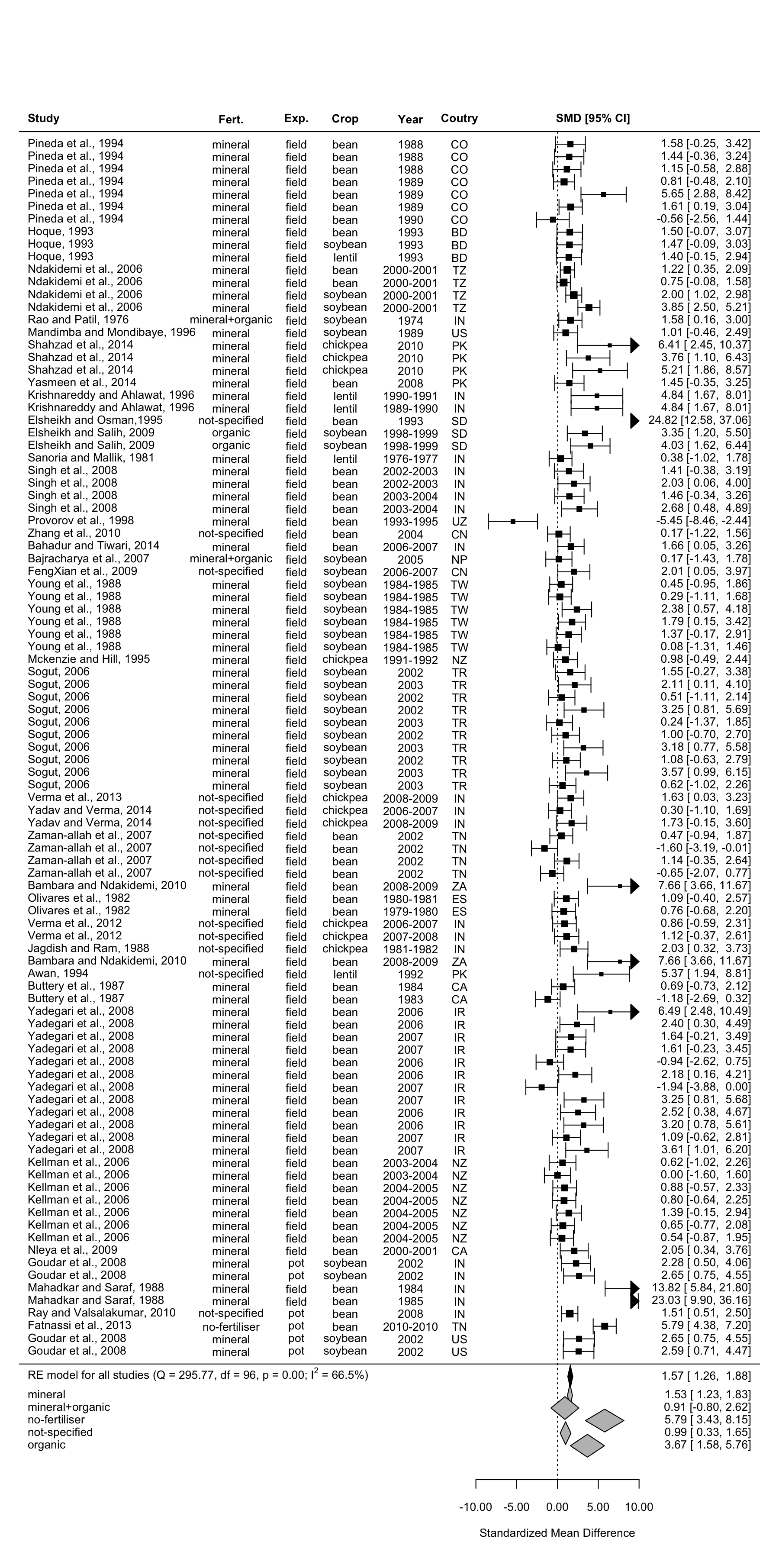 Supplementary Fig. S3. Forest Plot showing standardized mean differences (SMD) and 95% confidence intervals of comparisons of grain/seed yields in rhizobium-inoculated and non-inoculated legume crops in studies/experiments included in the standard random effect model-based weighted meta-analysis. The average SMDs for studies/experiments that used different types of fertilizer are presented at the bottom of the figure. A positive SMD indicates higher and a negative SMD lower grain yield in rhizobium inoculated crops. Fert., fertilizer type(s) used; Exp., Experiment type; Crop, Grain legume species used; year, year(s) in which experiment(s) were carried out.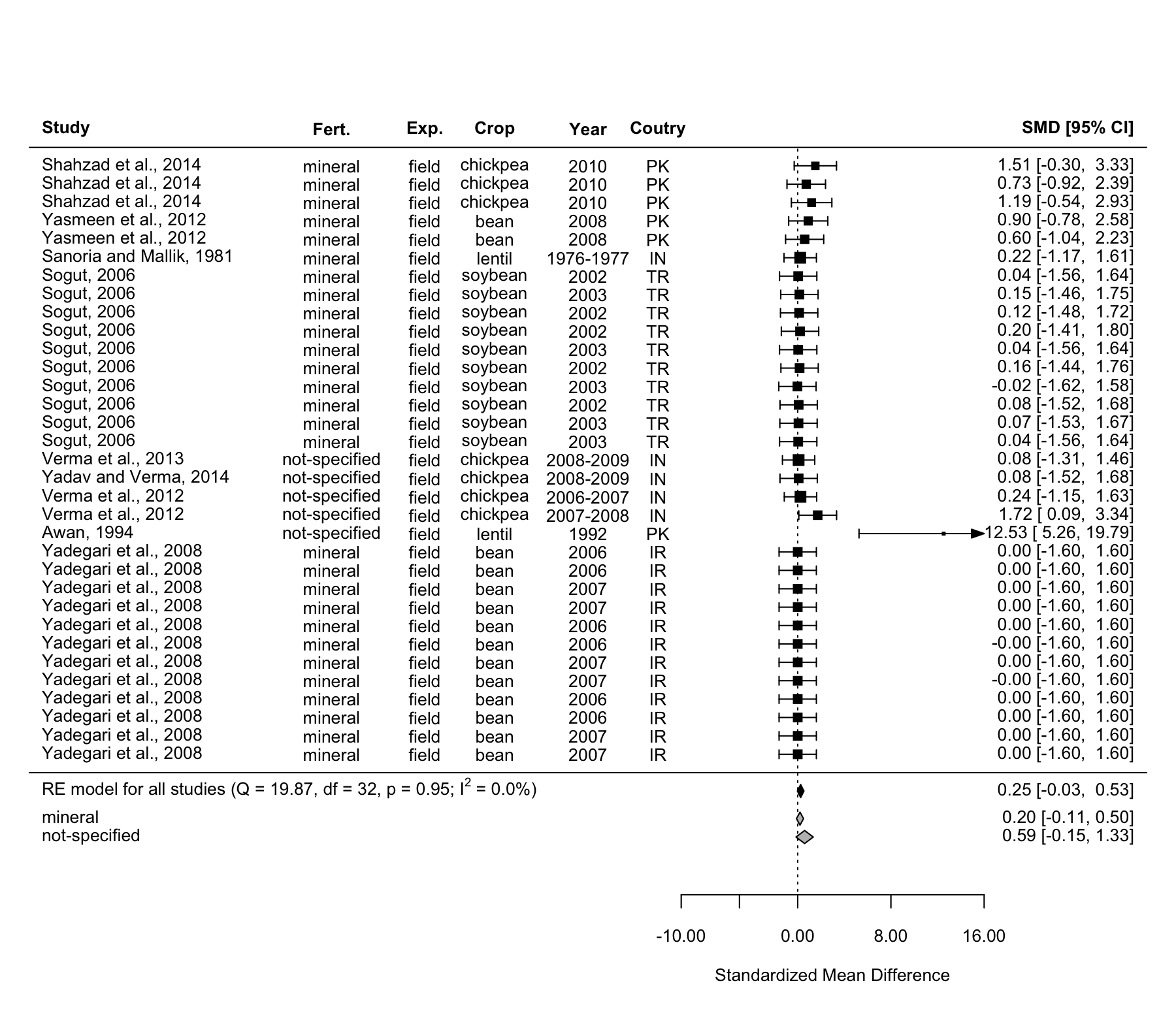 Supplementary Fig. S4. Forest Plot showing standardized mean differences (SMD) and 95% confidence intervals of comparisons of grain protein content in rhizobium inoculated and non-inoculated legume crops in studies/experiments included in the standard random effect model-based weighted meta-analysis. The average SMDs for studies/experiments that used different types of fertilizer are presented at the bottom of the figure. A positive SMD indicates higher and a negative SMD lower grain yield in rhizobium inoculated crops. Fert., fertilizer type(s) used; Exp., Experiment type; Crop, Grain legume species used; year, year(s) in which experiment(s) were carried out.Supplementary Table S1.  Article quality assessment results of publications that provided data for the weighted meta-analysesSupplementary Table S1.  Article quality assessment results of publications that provided data for the weighted meta-analysesSupplementary Table S1.  Article quality assessment results of publications that provided data for the weighted meta-analysesSupplementary Table S1.  Article quality assessment results of publications that provided data for the weighted meta-analysesSupplementary Table S1.  Article quality assessment results of publications that provided data for the weighted meta-analyses                      ArticleAssessment criteria  Awan (1994)Bahadur & Tiwari (2014)Bajracharya et al. (2007)Bambara & Ndakidemi (2010)Study overviewThe study addresses agronomic question/hypothesisyesnoyesyesThe type of study is clearly explained (field experiment, pot trial, farm survey)yesyesyesyesInternal validityComparison is made between appropriate agronomic systems in terms of question/hypothesisyesyesyesyesThe number of replicates (sample size) is describedyesyesyesyesThe number of replicates (sample size) is sufficient for statistical evaluationyesyesyesyesThe number of replicates (sample size) is the same or similar for all agronomic systemsyesyesyesyesEach agronomic system is sufficiently describedyesyesnoyesThe geographic location of the experiment is the same for all agronomic systemsyesyesyesyesThe season and cultivation conditions (e.g. climate, soil properties) are the same or similar for all agronomic systems, except factors used to test question/hypothesisyesyesyesyesThe variety of plants used in the study is the same for all agronomic systemsyesyesyesyesAnalytical methodsSamples selection is describedyesnoyesyesSamples selection is the same for all agronomic systemsyesnononoThe post-sampling storage time and conditions are describedyesyesnonoThe post-sampling storage time and conditions are the same for all agronomic systemsyesyesyesnoChoice of statistical methods is appropriateyesyesyesyesResultsOutcome measures are reliable and adequate to test question/hypothesisyesyesyesyesEffect sizes are given as mean or median values for each agronomic systemyesyesyesyesThe measurement of variance is provided for each mean (as confidence intervals, standard error, etc.)yesyesyesyesAll outcome measures described in the methods section are reported (in tables, figures or text)yesyesyesyesOverall assessmentThe limitation of the study design is discussednonononoAuthors discuss whether an effect found in study can be seen in the real lifenonononoStudy successfully minimizes the risk of bias or confoundingyesyesyesyesThere is clear evidence of an association between agronomic systems and outcomeyesyesyesyesThe sponsorship/conflict of interest is reportednonononoFinal RatinghighhighhighacceptableSupplementary Table S1 cont.  Article quality assessment results of publications that provided data for the weighted meta-analysesSupplementary Table S1 cont.  Article quality assessment results of publications that provided data for the weighted meta-analysesSupplementary Table S1 cont.  Article quality assessment results of publications that provided data for the weighted meta-analysesSupplementary Table S1 cont.  Article quality assessment results of publications that provided data for the weighted meta-analysesSupplementary Table S1 cont.  Article quality assessment results of publications that provided data for the weighted meta-analysesArticle Assessment criteriaButtery et al. (1987)Elsheikh & Osman (1995)Elsheikh et al. (2009)Fatnassi et al. (2013)Study overviewThe study addresses agronomic question/hypothesisyesyesyesunclearThe type of study is clearly explained (field experiment, pot trial, farm survey)yesyesyesyesInternal validityComparison is made between appropriate agronomic systems in terms of question/hypothesisyesyesyesyesThe number of replicates (sample size) is describedyesyesyesyesThe number of replicates (sample size) is sufficient for statistical evaluationyesyesyesyesThe number of replicates (sample size) is the same or similar for all agronomic systemsyesyesyesyesEach agronomic system is sufficiently describedyesyesyesyesThe geographic location of the experiment is the same for all agronomic systemsyesyesyesyesThe season and cultivation conditions (e.g. climate, soil properties) are the same or similar for all agronomic systems, except factors used to test question/hypothesisyesyesyesyesThe variety of plants used in the study is the same for all agronomic systemsyesyesyesyesAnalytical methodsSamples selection is describedyesyesnoyesSamples selection is the same for all agronomic systemsyesnononoThe post-sampling storage time and conditions are describednononoyesThe post-sampling storage time and conditions are the same for all agronomic systemsyesyesnonoChoice of statistical methods is appropriateyesunclearyesyesResultsOutcome measures are reliable and adequate to test question/hypothesisyesyesyesyesEffect sizes are given as mean or median values for each agronomic systemyesyesyesyesThe measurement of variance is provided for each mean (as confidence intervals, standard error, etc.)yesnoyesyesAll outcome measures described in the methods section are reported (in tables, figures or text)yesyesyesyesOverall assessmentThe limitation of the study design is discussednonononoAuthors discuss whether an effect found in study can be seen in the real lifenoyesnonoStudy successfully minimizes the risk of bias or confoundingyesyesyesyesThere is clear evidence of an association between agronomic systems and outcomeyesyesyesyesThe sponsorship/conflict of interest is reportednonononoFinal RatinghighacceptableacceptableacceptableSupplementary Table S1 cont.  Article quality assessment results of publications that provided data for the weighted meta-analysesSupplementary Table S1 cont.  Article quality assessment results of publications that provided data for the weighted meta-analysesSupplementary Table S1 cont.  Article quality assessment results of publications that provided data for the weighted meta-analysesSupplementary Table S1 cont.  Article quality assessment results of publications that provided data for the weighted meta-analysesSupplementary Table S1 cont.  Article quality assessment results of publications that provided data for the weighted meta-analysesArticleAssessment criteria  FengXian et al. (2009)Goudar et al. (2008)Hoque (1993)Jagdish & Ram(1988)Study overviewThe study addresses agronomic question/hypothesisyesyesyesyesThe type of study is clearly explained (field experiment, pot trial, farm survey)yesyesyesyesInternal validityComparison is made between appropriate agronomic systems in terms of question/hypothesisyesyesyesyesThe number of replicates (sample size) is describednoyesyesyesThe number of replicates (sample size) is sufficient for statistical evaluationyesyesyesyesThe number of replicates (sample size) is the same or similar for all agronomic systemsyesyesyesyesEach agronomic system is sufficiently describednoyesyesyesThe geographic location of the experiment is the same for all agronomic systemsyesyesyesyesThe season and cultivation conditions (e.g. climate, soil properties) are the same or similar for all agronomic systems, except factors used to test question/hypothesisyesyesyesyesThe variety of plants used in the study is the same for all agronomic systemsyesyesyesyesAnalytical methodsSamples selection is describedyesnoyesyesSamples selection is the same for all agronomic systemsnonoyesyesThe post-sampling storage time and conditions are describednonoyesnoThe post-sampling storage time and conditions are the same for all agronomic systemsyesunclearyesyesChoice of statistical methods is appropriateyesunclearnoyesResultsOutcome measures are reliable and adequate to test question/hypothesisyesyesyesyesEffect sizes are given as mean or median values for each agronomic systemyesyesyesyesThe measurement of variance is provided for each mean (as confidence intervals, standard error, etc.)yesyesyesyesAll outcome measures described in the methods section are reported (in tables, figures or text)yesyesyesyesOverall assessmentThe limitation of the study design is discussednonononoAuthors discuss whether an effect found in study can be seen in the real lifeyesnoyesnoStudy successfully minimizes the risk of bias or confoundingyesyesyesyesThere is clear evidence of an association between agronomic systems and outcomeyesyesyesyesThe sponsorship/conflict of interest is reportednonononoFinal RatingacceptableacceptablehighhighSupplementary Table S1 cont.  Article quality assessment results of publications that provided data for the weighted meta-analysesSupplementary Table S1 cont.  Article quality assessment results of publications that provided data for the weighted meta-analysesSupplementary Table S1 cont.  Article quality assessment results of publications that provided data for the weighted meta-analysesSupplementary Table S1 cont.  Article quality assessment results of publications that provided data for the weighted meta-analysesSupplementary Table S1 cont.  Article quality assessment results of publications that provided data for the weighted meta-analysesArticleAssessment criteria  Kellman et al. (2006)Krishnareddy & Ahlawat (1996)Mahadkar & Saraf (1988)Mandimba & Mondibaye (1996)Study overviewThe study addresses agronomic question/hypothesisyesyesyesyesThe type of study is clearly explained (field experiment, pot trial, farm survey)yesyesyesyesInternal validityComparison is made between appropriate agronomic systems in terms of question/hypothesisyesyesyesyesThe number of replicates (sample size) is describedyesyesyesyesThe number of replicates (sample size) is sufficient for statistical evaluationyesyesyesyesThe number of replicates (sample size) is the same or similar for all agronomic systemsyesyesyesyesEach agronomic system is sufficiently describednononoyesThe geographic location of the experiment is the same for all agronomic systemsyesyesyesyesThe season and cultivation conditions (e.g. climate, soil properties) are the same or similar for all agronomic systems, except factors used to test question/hypothesisyesyesyesyesThe variety of plants used in the study is the same for all agronomic systemsyesyesyesyesAnalytical methodsSamples selection is describedyesnononoSamples selection is the same for all agronomic systemsnonounclearnoThe post-sampling storage time and conditions are describedyesnononoThe post-sampling storage time and conditions are the same for all agronomic systemsyesnounclearnoChoice of statistical methods is appropriateyesnounclearunclearResultsOutcome measures are reliable and adequate to test question/hypothesisyesyesyesyesEffect sizes are given as mean or median values for each agronomic systemyesyesyesyesThe measurement of variance is provided for each mean (as confidence intervals, standard error, etc.)yesnoyesnoAll outcome measures described in the methods section are reported (in tables, figures or text)yesyesyesyesOverall assessmentThe limitation of the study design is discussednonononoAuthors discuss whether an effect found in study can be seen in the real lifenonononoStudy successfully minimizes the risk of bias or confoundingyesyesyesyesThere is clear evidence of an association between agronomic systems and outcomeyesyesyesyesThe sponsorship/conflict of interest is reportednonononoFinal RatinghighacceptableacceptableacceptableSupplementary Table S1 cont.  Article quality assessment results of publications that provided data for the weighted meta-analysesSupplementary Table S1 cont.  Article quality assessment results of publications that provided data for the weighted meta-analysesSupplementary Table S1 cont.  Article quality assessment results of publications that provided data for the weighted meta-analysesSupplementary Table S1 cont.  Article quality assessment results of publications that provided data for the weighted meta-analysesSupplementary Table S1 cont.  Article quality assessment results of publications that provided data for the weighted meta-analysesArticleAssessment criteria   McKenzie & Hill (1995)Ndakidemi et al. (2006)Nleya et al. (2009)Olivares et al. (1982)Study overviewThe study addresses agronomic question/hypothesisyesyesyesyesThe type of study is clearly explained (field experiment, pot trial, farm survey)yesyesyesyesInternal validityComparison is made between appropriate agronomic systems in terms of question/hypothesisyesyesyesyesThe number of replicates (sample size) is describedyesyesyesyesThe number of replicates (sample size) is sufficient for statistical evaluationyesyesyesyesThe number of replicates (sample size) is the same or similar for all agronomic systemsyesyesyesyesEach agronomic system is sufficiently describednonononoThe geographic location of the experiment is the same for all agronomic systemsyesyesyesyesThe season and cultivation conditions (e.g. climate, soil properties) are the same or similar for all agronomic systems, except factors used to test question/hypothesisyesyesyesyesThe variety of plants used in the study is the same for all agronomic systemsyesyesyesyesAnalytical methodsSamples selection is describedyesyesnonoSamples selection is the same for all agronomic systemsnonononoThe post-sampling storage time and conditions are describednonononoThe post-sampling storage time and conditions are the same for all agronomic systemsnoyesnonoChoice of statistical methods is appropriateyesyesunclearunclearResultsOutcome measures are reliable and adequate to test question/hypothesisyesyesyesyesEffect sizes are given as mean or median values for each agronomic systemyesyesyesyesThe measurement of variance is provided for each mean (as confidence intervals, standard error, etc.)yesyesyesyesAll outcome measures described in the methods section are reported (in tables, figures or text)yesyesyesunclearOverall assessmentThe limitation of the study design is discussednonononoAuthors discuss whether an effect found in study can be seen in the real lifenonononoStudy successfully minimizes the risk of bias or confoundingyesyesyesyesThere is clear evidence of an association between agronomic systems and outcomeyesyesyesyesThe sponsorship/conflict of interest is reportednonononoFinal RatingacceptablehighacceptableacceptableSupplementary Table S1 cont.  Article quality assessment results of publications that provided data for the weighted meta-analysesSupplementary Table S1 cont.  Article quality assessment results of publications that provided data for the weighted meta-analysesSupplementary Table S1 cont.  Article quality assessment results of publications that provided data for the weighted meta-analysesSupplementary Table S1 cont.  Article quality assessment results of publications that provided data for the weighted meta-analysesSupplementary Table S1 cont.  Article quality assessment results of publications that provided data for the weighted meta-analysesArticleAssessment criteria  Pineda et al. (1994)Provorov et al. (1998)Rao & Patil (1976)Ray & Valsalakumar (2010)Study overviewThe study addresses agronomic question/hypothesisyesyesyesyesThe type of study is clearly explained (field experiment, pot trial, farm survey)yesyesyesyesInternal validityComparison is made between appropriate agronomic systems in terms of question/hypothesisyesyesyesyesThe number of replicates (sample size) is describednoyesyesyesThe number of replicates (sample size) is sufficient for statistical evaluationnoyesyesyesThe number of replicates (sample size) is the same or similar for all agronomic systemsyesyesyesyesEach agronomic system is sufficiently describednononoyesThe geographic location of the experiment is the same for all agronomic systemsyesyesyesyesThe season and cultivation conditions (e.g. climate, soil properties) are the same or similar for all agronomic systems, except factors used to test question/hypothesisyesyesyesyesThe variety of plants used in the study is the same for all agronomic systemsyesyesyesyesAnalytical methodsSamples selection is describednononoyesSamples selection is the same for all agronomic systemsnononoyesThe post-sampling storage time and conditions are describednonoyesnoThe post-sampling storage time and conditions are the same for all agronomic systemsyesnonounclearChoice of statistical methods is appropriateyesyesunclearyesResultsOutcome measures are reliable and adequate to test question/hypothesisyesyesyesyesEffect sizes are given as mean or median values for each agronomic systemyesyesyesyesThe measurement of variance is provided for each mean (as confidence intervals, standard error, etc.)noyesyesyesAll outcome measures described in the methods section are reported (in tables, figures or text)yesyesyesyesOverall assessmentThe limitation of the study design is discussednonononoAuthors discuss whether an effect found in study can be seen in the real lifenonononoStudy successfully minimizes the risk of bias or confoundingyesyesyesyesThere is clear evidence of an association between agronomic systems and outcomeyesyesyesyesThe sponsorship/conflict of interest is reportednonononoFinal RatingacceptableacceptablehighhighSupplementary Table S1 cont.  Article quality assessment results of publications that provided data for the weighted meta-analysesSupplementary Table S1 cont.  Article quality assessment results of publications that provided data for the weighted meta-analysesSupplementary Table S1 cont.  Article quality assessment results of publications that provided data for the weighted meta-analysesSupplementary Table S1 cont.  Article quality assessment results of publications that provided data for the weighted meta-analysesSupplementary Table S1 cont.  Article quality assessment results of publications that provided data for the weighted meta-analysesArticleAssessment criteria Sanoria & Mallik (1981)Shahzad et al. (2014)Singh et al. (2008)Sogut (2006)Study overviewThe study addresses agronomic question/hypothesisyesyesyesyesThe type of study is clearly explained (field experiment, pot trial, farm survey)yesyesyesyesInternal validityComparison is made between appropriate agronomic systems in terms of question/hypothesisyesyesyesyesThe number of replicates (sample size) is describedyesyesyesyesThe number of replicates (sample size) is sufficient for statistical evaluationyesyesyesyesThe number of replicates (sample size) is the same or similar for all agronomic systemsyesyesyesyesEach agronomic system is sufficiently describedunclearyesyesyesThe geographic location of the experiment is the same for all agronomic systemsyesyesyesyesThe season and cultivation conditions (e.g. climate, soil properties) are the same or similar for all agronomic systems, except factors used to test question/hypothesisyesyesyesyesThe variety of plants used in the study is the same for all agronomic systemsyesyesyesyesAnalytical methodsSamples selection is describedyesyesyesyesSamples selection is the same for all agronomic systemsnonononoThe post-sampling storage time and conditions are describednononoyesThe post-sampling storage time and conditions are the same for all agronomic systemsnonononoChoice of statistical methods is appropriateyesyesyesyesResultsOutcome measures are reliable and adequate to test question/hypothesisyesyesyesyesEffect sizes are given as mean or median values for each agronomic systemyesyesyesyesThe measurement of variance is provided for each mean (as confidence intervals, standard error, etc.)nonoyesnoAll outcome measures described in the methods section are reported (in tables, figures or text)yesyesyesyesOverall assessmentThe limitation of the study design is discussednonononoAuthors discuss whether an effect found in study can be seen in the real lifenonoyesnoStudy successfully minimizes the risk of bias or confoundingyesyesyesyesThere is clear evidence of an association between agronomic systems and outcomeyesyesyesyesThe sponsorship/conflict of interest is reportednonononoFinal RatingacceptableacceptableacceptablehighSupplementary Table S1 cont.  Article quality assessment results of publications that provided data for the weighted meta-analysesSupplementary Table S1 cont.  Article quality assessment results of publications that provided data for the weighted meta-analysesSupplementary Table S1 cont.  Article quality assessment results of publications that provided data for the weighted meta-analysesSupplementary Table S1 cont.  Article quality assessment results of publications that provided data for the weighted meta-analysesSupplementary Table S1 cont.  Article quality assessment results of publications that provided data for the weighted meta-analysesArticleAssessment criteria  Verma et al. (2012)Verma et al. (2013)Yadav & Verma (2014)Yadegari et al. (2008)Study overviewThe study addresses agronomic question/hypothesisyesyesyesyesThe type of study is clearly explained (field experiment, pot trial, farm survey)yesyesyesyesInternal validityComparison is made between appropriate agronomic systems in terms of question/hypothesisyesyesyesyesThe number of replicates (sample size) is describedyesyesyesyesThe number of replicates (sample size) is sufficient for statistical evaluationyesyesyesyesThe number of replicates (sample size) is the same or similar for all agronomic systemsyesyesyesyesEach agronomic system is sufficiently describedyesyesyesnoThe geographic location of the experiment is the same for all agronomic systemsyesyesyesyesThe season and cultivation conditions (e.g. climate, soil properties) are the same or similar for all agronomic systems, except factors used to test question/hypothesisyesyesyesyesThe variety of plants used in the study is the same for all agronomic systemsyesyesyesAnalytical methodsSamples selection is describedyesyesyesyesSamples selection is the same for all agronomic systemsnonononoThe post-sampling storage time and conditions are describedyesyesyesyesThe post-sampling storage time and conditions are the same for all agronomic systemsnonononoChoice of statistical methods is appropriateyesyesyesyesResultsOutcome measures are reliable and adequate to test question/hypothesisyesyesyesyesEffect sizes are given as mean or median values for each agronomic systemyesyesyesyesThe measurement of variance is provided for each mean (as confidence intervals, standard error, etc.)nononoyesAll outcome measures described in the methods section are reported (in tables, figures or text)yesyesyesyesOverall assessmentThe limitation of the study design is discussednonononoAuthors discuss whether an effect found in study can be seen in the real lifenonononoStudy successfully minimizes the risk of bias or confoundingyesyesyesyesThere is clear evidence of an association between agronomic systems and outcomeyesyesyesyesThe sponsorship/conflict of interest is reportednonononoFinal RatinghighhighhighhighSupplementary Table S1 cont.  Article quality assessment results of publications that provided data for the weighted meta-analysesSupplementary Table S1 cont.  Article quality assessment results of publications that provided data for the weighted meta-analysesSupplementary Table S1 cont.  Article quality assessment results of publications that provided data for the weighted meta-analysesSupplementary Table S1 cont.  Article quality assessment results of publications that provided data for the weighted meta-analysesSupplementary Table S1 cont.  Article quality assessment results of publications that provided data for the weighted meta-analysesArticleAssessment criteria  Yasmeen & Bano (2014)Yasmeen et al. (2012)Young et al. (1988)Zaman-Allah et al. (2007)Study overviewThe study addresses agronomic question/hypothesisyesyesyesyesThe type of study is clearly explained (field experiment, pot trial, farm survey)yesyesyesyesInternal validityComparison is made between appropriate agronomic systems in terms of question/hypothesisyesyesyesyesThe number of replicates (sample size) is describedyesyesyesyesThe number of replicates (sample size) is sufficient for statistical evaluationyesnoyesyesThe number of replicates (sample size) is the same or similar for all agronomic systemsyesunclearyesyesEach agronomic system is sufficiently describedyesnononoThe geographic location of the experiment is the same for all agronomic systemsyesyesyesyesThe season and cultivation conditions (e.g. climate, soil properties) are the same or similar for all agronomic systems, except factors used to test question/hypothesisyesyesyesyesThe variety of plants used in the study is the same for all agronomic systemsyesyesyesyesAnalytical methodsSamples selection is describedyesnoyesnoSamples selection is the same for all agronomic systemsnonononoThe post-sampling storage time and conditions are describednonononoThe post-sampling storage time and conditions are the same for all agronomic systemsnonononoChoice of statistical methods is appropriateyesyesyesyesResultsOutcome measures are reliable and adequate to test question/hypothesisyesyesyesyesEffect sizes are given as mean or median values for each agronomic systemyesyesyesyesThe measurement of variance is provided for each mean (as confidence intervals, standard error, etc.)nonoyesnoAll outcome measures described in the methods section are reported (in tables, figures or text)yesyesyesyesOverall assessmentThe limitation of the study design is discussednonononoAuthors discuss whether an effect found in study can be seen in the real lifenonoyesnoStudy successfully minimizes the risk of bias or confoundingyesyesyesyesThere is clear evidence of an association between agronomic systems and outcomeyesyesyesyesThe sponsorship/conflict of interest is reportednonononoFinal RatingacceptableacceptableacceptableacceptableSupplementary Table S1 cont.  Article quality assessment results of publications that provided data for the weighted meta-analysesSupplementary Table S1 cont.  Article quality assessment results of publications that provided data for the weighted meta-analysesSupplementary Table S1 cont.  Article quality assessment results of publications that provided data for the weighted meta-analysesSupplementary Table S1 cont.  Article quality assessment results of publications that provided data for the weighted meta-analysesSupplementary Table S1 cont.  Article quality assessment results of publications that provided data for the weighted meta-analysesArticleAssessment criteria  Zhang et al. (2010)Study overviewThe study addresses agronomic question/hypothesisyesThe type of study is clearly explained (field experiment, pot trial, farm survey)yesInternal validityComparison is made between appropriate agronomic systems in terms of question/hypothesisyesThe number of replicates (sample size) is describedyesThe number of replicates (sample size) is sufficient for statistical evaluationyesThe number of replicates (sample size) is the same or similar for all agronomic systemsyesEach agronomic system is sufficiently described noThe geographic location of the experiment is the same for all agronomic systemsyesThe season and cultivation conditions (e.g. climate, soil properties) are the same or similar for all agronomic systems, except factors used to test question/hypothesisyesThe variety of plants used in the study is the same for all agronomic systemsyesAnalytical methodsSamples selection is describedyesSamples selection is the same for all agronomic systemsnoThe post-sampling storage time and conditions are describedyesThe post-sampling storage time and conditions are the same for all agronomic systemsnoChoice of statistical methods is appropriateyesResultsOutcome measures are reliable and adequate to test question/hypothesisyesEffect sizes are given as mean or median values for each agronomic systemyesThe measurement of variance is provided for each mean (as confidence intervals, standard error, etc.)yesAll outcome measures described in the methods section are reported (in tables, figures or text)yesOverall assessmentThe limitation of the study design is discussedyesAuthors discuss whether an effect found in study can be seen in the real lifenoStudy successfully minimizes the risk of bias or confoundingyesThere is clear evidence of an association between agronomic systems and outcomeyesThe sponsorship/conflict of interest is reportednoFinal Ratinghigh